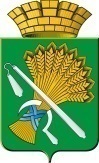              ДУМА КАМЫШЛОВСКОГО ГОРОДСКОГО ОКРУГА(седьмого созыва)РЕШЕНИЕот 27.05.2021    		№ 597город КамышловЗаслушав Половникова А.В., главы Камышловского городского округа по отчёту о работе за 2020 год, в том числе о деятельности местной администрации и подведомственных ей учреждений, депутаты отмечают, что по решению вопросов местного значения и отдельных государственных полномочий, переданных органам местного самоуправления федеральным и областным законодательством главой и администрацией Камышловского городского округа ведётся целенаправленная и большая работа в пределах своих полномочий. Учитывая вышеизложенное, Дума Камышловского городского округа        РЕШИЛА:1. Отчёт главы Камышловского городского округа о его деятельности, деятельности администрации, в том числе о решении вопросов, поставленных Думой Камышловского городского округа за 2020 год принять к сведению (прилагается).2. Признать удовлетворительной деятельность администрации Камышловского городского округа за 2020 год.3. Рекомендовать главе Камышловского городского округа (Половников А.В.):3.1 актуализировать реестр дорог местного значения и тротуаров;3.2. организовать мониторинг деятельности Кировского водозабора;3.3. вести планомерную работу по подготовке к отопительному сезону с управляющими компаниями, обслуживающими организациями и муниципальными предприятиями и организациями;3.4. организовать работу по привлечению дополнительных финансовых средств на строительство первой очереди Физкультурно – оздоровительного комплекса.4. Опубликовать данное решение в газете «Камышловские известия» (без приложения) и разместить на официальном сайте Камышловского городского округа в информационно-телекоммуникационной сети «Интернет».5. Контроль исполнения настоящего решения возложить на комитет по местному самоуправлению и правовому регулированию Думы городского округа (Соколова Р.Р.).Председатель Думы городского округа                                              Т.А. ЧикуноваПриложение к решению Думы КГО							от 27.05.2021 № 597О Т Ч Е Тглавы Камышловского городского округао его деятельности, деятельности администрации, в том числе о решении вопросов, поставленных Думой Камышловского городского округа,за 2020 годО Т Ч Е ТГлавы Камышловского городского округао его деятельности, деятельности администрации, в том числе о решении вопросов, поставленных Думой Камышловского городского округа,за 2020 годВведениеОтчет главы администрации Камышловского городского округа о результатах деятельности администрации Камышловского городского округа, в том числе о решении вопросов, поставленных Думой Камышловского городского округа за 2020 год, подготовлен в соответствии с Уставом Камышловского городского округа, решением Думы Камышловского городского округа от 18.09.2015 года № 526 «Об утверждении Положения о порядке подготовки и рассмотрения Думой Камышловского городского округа ежегодного отчёта главы Камышловского городского округа о его деятельности, деятельности администрации, в том числе о решении вопросов, поставленных Думой Камышловского городского округа».2020 год для администрации Камышловского городского округа был определен реализацией муниципальных программ, продолжением бюджетной реформы, в части совершенствования бюджетного процесса и формирования программного бюджета.Целью социально – экономической политики администрации Камышловского городского округа являлось:- повышение уровня и качества жизни населения округа, - повышение качества и доступности предоставляемых муниципальных услуг, - поддержка социальной сферы, обеспечение детей местами в дошкольных учреждениях, - создание благоприятных условий для развития малого и среднего предпринимательства, - привлечения инвестиций, - повышение уровня благоустройства городского округа, - рост реальных денежных доходов населения, - обеспечение развития жилищного строительства, - снижение неэффективных расходов.Работа администрации Камышловского городского округа строилась в рамках полномочий, определенных федеральным, региональным законодательством и Уставом Камышловского городского округа.1.Социально-экономическое развитие        Камышловского городского округаВ 2020 году демографическая ситуация в Камышловском городском округе по сравнению с 2019 годом продолжила ухудшаться: - Общая численность населения на 01.01.2021 года составляет 25654 человек, по сравнению с 2019 годом произошло уменьшение на 189 человек (на 01.01.2020 г. -25843). Естественная убыль населения за 12 месяцев 2020 года составила минус 115 человек. - родилось за 12 месяцев 2020 года по данным Свердловскстата - 294 младенца (в 2019 г.- 281 ребенок). - умерло за 12 месяцев 2020 года 409 человек по данным Свердловскстата (в 2019 г. - 323 чел.). Молодежь уезжает на учебу в крупные города (в большей части Екатеринбург и Тюмень), а затем не возвращается. А также, в связи с отсутствием свободных рабочих мест на предприятиях города, квалифицированные специалисты вынуждены переезжать или ездить на работу в другие близлежащие города. Говоря об итогах социально – экономического развития города, необходимо отметить следующее:Общее число субъектов хозяйственной деятельности в 2020 г, зарегистрированных на территории города составило 839, что на 34 субъекта меньше по сравнению с 2019 годом (873), в том числе юридических лиц – 280 (2019 г. - 301), индивидуальных предпринимателей – 559 (2019 г. - 572)Согласно проведенного анализа, снижение субъектов малого и среднего предпринимательства произошло в следствие прекращения деятельности неэффективных субъектов предпринимательства.Наибольший удельный вес (40,0%) занимают субъекты, осуществляющие оптовую и розничную торговлю, пришедшие в городской округ сетевые компании: «Магнит», «Монетка», «Пятерочка», «Красное и белое», «Светофор», «Доброцен», «Домострой», «Верный» подняли торговое обслуживание на более высокий качественный уровень, снизили цены на ряд социально-значимых товаров, но вместе с тем поставили местных предпринимателей в неравные конкурентные условия. Вследствие чего, открытие сетевых магазинов приводит к ликвидации торговых точек, в которых работают местные предприниматели, и выводу оборотных средств с территории Камышловского городского округа. За 2020 год оборот предприятий обрабатывающих производств в Камышловском городском округе составил 5 994,18 млн.рублей, или 120,67 % к уровню 2019 года. Обеспеченность торговыми площадями в Камышловском городском округе на 1000 жителей составляет 1150,07 кв.м., что значительно выше норматива, утвержденного Министерством агропромышленного комплекса и продовольствия Свердловской области для Камышловского городского округа (506,5 кв.м.). Превышение фактической обеспеченности торговыми площадями по сравнению с рекомендуемой в 2 раза или на 643,57 кв.м. на 1000 жителей.Положительным фактором развития территории является рост среднемесячной заработной платы, так за 2020 год средняя заработная плата составила 37713,0 руб., что выше уровня 2019 года на 4,7%.Заработанная плата крупных и средних организаций составила 35482,1 рублей, что на 2,3% выше соответствующего периода 2019 года. Положительная динамика роста заработной платы отмечается и в бюджетной сфере, где рост составил 6,54% к 2019 году в образовании; 15,78% к 2019 в здравоохранении и 5,78% к 2019 году в сфере культуры. Это обеспечивается в ходе выполнения администрацией Камышловского городского округа социальных обязательств, установленных Указом Президента Российской Федерации «О мероприятиях по реализации государственной социальной политики».На 1 января 2021 года численность безработных граждан, состоящих на учете в службе занятости - 867 человек, уровень регистрируемой безработицы – 6,56%, что выше уровня 2019 года (безработных - 234 человека, уровень безработицы -1,76%).Заявленная работодателями потребность в работниках на 01.01.2021 г. в количестве 299 вакансий. Повышенным спросом у работодателей пользуются по следующим профессиям: -врачи, монтеры пути, подсобные рабочие, помощники машиниста электровоза, педагогические работники в начальном и дошкольном образовании, повара, водители легковых автомобилей, слесари-ремонтники, уборщики производственных и служебных помещений, электромонтеры по ремонту электрооборудования, инспектор отдела охраны, механики и т.д.Невозможность замещения данных вакансий, предлагаемых работодателями зависит от квалификационных требований и уровня заработной платы.2.Формирование и исполнение бюджета Камышловского городского округаГлавным инструментом реализации полномочий в сфере социальной, финансовой и инвестиционной политики на территории муниципального образования является бюджет Камышловского городского округа.Доходы бюджета Камышловского городского округа за 2020 год составили – 1 058,6 млн. руб., расходы- 1 067,0 млн. руб., дефицит бюджета на 01.01.2021 года 8,4 млн. руб.Фактическое исполнение бюджета Камышловского городского округа по доходам за 2020 год составило 1 058,6 млн. руб., что составляет 98,8 % плановых бюджетных ассигнований на 2020 год, в т. ч. исполнение по налоговым и неналоговым доходам – 313,8 млн. руб. или 96,4 % к плану, безвозмездным поступлениям 744,8 млн. руб. или 99,8% к плану.Налоговых и неналоговых доходов в бюджет Камышловского городского округа поступило 313,8 млн. руб., в том числе налоговые поступления – 299,4 млн. руб., неналоговые доходные источники – 14,4 млн. руб.Удельный вес налоговых и неналоговых доходов в общем объеме поступлений занимают:- налог на доходы физических лиц – 227,4 млн. руб. (21,5 %),- единый налог на вмененный доход – 10,2 млн. руб. (1,0 %),- земельный налог – 11,2 млн. руб. (1,1 %),- доход от уплаты акцизов – 19,2 млн. руб. (1,8 %),- доходы от использования имущества, находящегося в муниципальной собственности – 8,6 млн. руб. (0,8 %),- государственная пошлина – 8,0 млн. руб. (0,8 %)- налог на имущество физических лиц – 7,3 млн. руб. (0,7 %)- доходы от продажи материальных и нематериальных активов – 3,4 млн. руб. (0,3 %)Безвозмездные поступления из федерального и областного бюджетов составили 744,8 млн. руб.Дотации бюджетам городских округов на выравнивание бюджетной обеспеченности фактическое поступление составило 255,5 млн. руб. или 100% к годовым назначениям.Субсидии бюджетам субъектов Российской Федерации и муниципальных образований (межбюджетные субсидии), фактическое поступление составило 38,6 млн. руб., или 97,9 % к годовому назначению при плане 39,4 млн. руб.Субвенции бюджетам субъектов Российской Федерации и муниципальных образований, фактическое поступление составило 429,2 млн. руб. или 99,8 % к годовому назначению при плане 429,9 млн. руб.Иные межбюджетные трансферты фактическое поступление составило 23,0 млн. руб. или 100,0 % к годовому назначению.Бюджет Камышловского городского округа на 2020 год по расходам сформирован с использованием программно-целевого метода планирования. Программная структура расходов местного бюджета составлена в соответствии с муниципальными программами. Развитие данного метода формирования бюджета позволяет осуществлять рациональное и эффективное использование бюджетных средств, дальнейшее внедрение бюджетирования, ориентированного на результат. Расходы бюджета, формируемые в рамках муниципальных программ, в отчетном году составили 85,6 %. Бюджет Камышловского городского округа по расходам на 2020 год утвержден решением Думы Камышловского городского округа в сумме 1034,9 млн. руб. Уточненные плановые показатели бюджета Камышловского городского округа на конец 2020 года составили 1 132,2 млн. руб. Увеличение расходов в течение года составило 97,3 млн. руб.По муниципальным программам бюджетные ассигнования составили 913,7 млн. руб. или 85,6% от общего объема расходов. По непрограммным направлениям деятельности расходы составили 153,3 млн. руб. или 14,4 %.Фактическое исполнение бюджета Камышловского городского округа по расходам за 2020 год составило 1 067,0 млн. руб. или 94,2 % от плановых бюджетных ассигнований на 2020 год. Из них произведены расходы за счет целевых средств, предоставленных из областного бюджета в сумме 489,5 млн. руб. Неисполнение расходов от плановых назначений составило 65,2 млн. руб., из них по целевым средствам, предоставляемых из областного бюджета – 4,1 млн. руб.На финансирование отраслей социальной сферы было направлено 74,8 % от общих расходов бюджета.В целях повышения эффективности и прозрачности управления муниципальными финансами, обеспечения соблюдения финансовой дисциплины, ответственности и подотчетности в использовании бюджетных средств, проводится внутренний финансовый контроль, контроль в сфере закупок товаров, работ и услуг для государственных и муниципальных нужд.2.1. Разработка и организация выполнения планов и программ комплексного социально-экономического развития городского округаУчитывая необходимость системного и комплексного подхода к перспективному развитию Камышловского городского округа, в соответствии с поручением Президента Российской Федерации, разработана Стратегия социально-экономического развития Камышловского городского округа с ориентиром до 2035 года, с целью определения путей и способов обеспечения устойчивого повышения благосостояния граждан Камышловского городского округа и динамичного развития экономики в долгосрочной перспективе.Особое внимание уделялось реализации «майских» Указов Президента Российской Федерации, в которых определены основные направления развития страны на ближайшую и среднесрочную перспективу, в части:- создания высокопроизводительных рабочих мест и привлечение инвестиций,- увеличения реальной заработной платы отдельных категорий работников бюджетной сферы;- обеспечения снижения смертности и повышения рождаемости;- улучшения жилищных условий;- сохранения и развитие культуры.В рамках реализации Указов Президента РФ постановлениями главы Камышловского городского округа утверждены целевые индикаторы, обеспечивающие достижение важнейших целевых показателей, установленных «майскими» Указами Президента. 2020 год стал очередным этапом достижения целевых показателей социально-экономического развития городского округа, установленных Указами Президента.Проводилась работа по корректировке муниципальных программ с учетом экономической целесообразности, а также их реализации:- «Развитие социально-экономического комплекса Камышловского городского округа до 2020 года» утверждена постановлением главы Камышловского городского округа от 14.11.2013 № 2028;- «Развитие образования, культуры, спорта и молодежной политики в Камышловском городском округе до 2020 года» утверждена постановлением главы Камышловского городского округа от 12.11.2013 № 2008;- «Повышение эффективности управления муниципальной собственностью Камышловского городского округа до 2020 года» утверждена постановлением главы Камышловского городского округа от 20.11.2013 № 2053- «Формирование современной городской среды на территории Камышловского городского округа на 2017-2024 годы» утверждена постановлением главы Камышловского городского округа от 28.07.2017 г. №719.В целях реализации Указов Президента РФ в последующих годах разработаны программы:- «Развитие социально-экономического комплекса Камышловского городского округа на 2021-2027 годы» утверждена постановлением главы Камышловского городского округа от 09.11.2018 № 965;«Развитие образования, культуры, спорта и молодежной политики в Камышловском городском округе до 2027 года» утверждена постановлением главы Камышловского городского округа от 14.11.2018 № 982;«Повышение эффективности управления муниципальной собственностью Камышловского городского округа на 2021-2027 годы» утверждена постановлением главы Камышловского городского округа от 16.11.2018 № 997.2.2.Финансирование муниципальных программ,реализуемых в 2020 годуВ соответствии с программно-целевым принципом исполнения бюджета в Камышловском городском округе утверждено 4 муниципальные программы:Муниципальная программа «Развитие социально-экономического комплекса Камышловского городского округа до 2020 года»Основная цель муниципальной программы: повышение качества жизни и благосостояния населения на основе устойчивого роста экономики Камышловского городского округа. Ключевыми задачами социально-экономического развития Камышловского городского округа являются:- создание условий для улучшения социального положения и благосостояния жителей города;- создание благоприятного инвестиционного климата;- повышение уровня благоустройства города;- улучшение санитарного и эстетического состояния города;- озеленение территории города;- ремонт автомобильных дорог города;- улучшение внешнего облика города, развитие городской инфраструктуры, повышение инвестиционной привлекательности города.Цели и задачи муниципальной программы нашли отражение в 23 подпрограммах и соответствуют основным направлениям Стратегии социально-экономического развития Камышловского городского округа. Из 23 подпрограмм в отчетном периоде реализовывались мероприятия по 15 подпрограммам. Запланировано в 2020 году по данной программе 228,37 млн. руб. из них:Федеральный бюджет – 13,08 млн.руб. или 5,72 % от общего объема плановых ассигнований по данной программе;Областной бюджет – 88,07 млн.руб. или 38,57 % от общего объема плановых ассигнований по данной программе;Местный бюджет – 127,22 млн.руб. 55,71 % от общего объема плановых ассигнований по данной программе.Исполнение данной муниципальной программы составило 93,17%.Муниципальная программа «Повышение эффективности управления муниципальной собственностью Камышловского городского округа до 2020 года»Цели и задачи муниципальной программы поставлены с учетом целевых ориентиров и задач развития Свердловской области и Камышловского городского округа:- совершенствование учета муниципального имущества и земельных участков;- повышение эффективности использования муниципального имущества и земельных ресурсов;- наделение муниципальных учреждений и предприятий муниципальным имуществом, необходимым для Уставной деятельности;- осуществление движения неиспользуемого имущества, используемого не по назначению, с целью рационального его использования и сохранности;- оформление права собственности и технической документации на объекты коммунальной инфраструктуры;- осуществление контроля за качеством рекламной конструкции рекламного продукта (наружной рекламы);- предоставление земельных участков под строительство индивидуального жилья, создание инвестиционных площадок для жилищного строительства и производственного назначения.- снос ветхого недвижимого имуществаРешение вышеуказанных целей осуществлялось в рамках 5 мероприятий. Финансирование предусмотрено в сумме 10,72 млн. рублей, фактическое исполнение составило 44,23%.Муниципальная программа «Развитие образования, культуры, спорта и молодежной политики в Камышловском городском округе до 2020 года»Цели муниципальной программы «Развитие системы образования в Камышловском городском округе до 2020 года»:обеспечение доступности дошкольного образования для детей в возрасте от 3 до 7 лет;обеспечение доступности качественного общего образования, соответствующего требованиям инновационного социально-экономического развития Камышловского городского округа;обеспечение доступности качественных образовательных услуг в сфере дополнительного образования в Камышловском городском округе;создание условий для сохранения здоровья и развития детей в Камышловском городском округе;обеспечение общегородских мероприятий, направленных на социальную и государственную поддержку талантливых детей, педагогических работников, образовательных организаций, кадетского движения в сфере образования; духовно – нравственное развитие и реализация человеческого потенциала в условиях перехода к инновационному типу развития общества и экономики Камышловского городского округа;создание условий для развития физической культуры и спорта в Камышловском городском округе, в т.ч. для лиц с ограниченными возможностями здоровья и инвалидов, совершенствование системы спорта высших достижений, способствующей успешному выступлению спортсменов Камышловского городского округа на областных, международных и всероссийских соревнованиях;создание условий для развития детско-юношеского спорта, подготовки спортивного резерва сборных команд Камышловского городского округа, Свердловской области и Российской Федерации; создание условий, обеспечивающих доступность к спортивной инфраструктуре Камышловского городского округа;создание условий для успешной социализации и эффективной самореализации молодежи, развитие потенциала молодежи и его использование в интересах инновационного развития страны;обеспечение общегородских мероприятий, направленных на социальную и государственную поддержку талантливых детей, педагогических работников, образовательных организаций, кадетского движения в сфере культуры; распространение современных моделей успешной социализации детей; предоставление меры социальной поддержки многодетным семьям, имеющим среднедушевой доход ниже установленной в Свердловской области величины прожиточного минимума на душу населения, по бесплатному предоставлению комплекта одежды для посещения ребенком общеобразовательной организации;формирование основ безопасности жизнедеятельности обучающихся;привлечение молодых специалистов в образовательную сферу;развитие кадрового потенциала образовательных организаций как условия повышения качества образования по предметам (дисциплинам) естественнонаучного цикла и политехнического направления; модернизация материально-технической, учебно-методической базы муниципальных образовательных организаций Камышловского городского округа, осуществляющих реализацию программ естественнонаучного цикла и профориентационной работы».развитие системы патриотического воспитания граждан Камышловского городского округа, построенной на правовом сознании молодежи, верности Отечеству, готовности к выполнению конституционных обязанностей, сохранению культурной и исторической памяти, гармонизации межнациональных и межконфессиональных отношений, профилактика экстремизма и укрепление толерантности, поддержка казачества на территории Камышловского городского округа;руководство и управление в сфере установленных функций в области образования, культуры, физической культуры, спорта и молодежной политики; создание условий, способствующих профилактике асоциальных явлений на территории Камышловского городского округа.профилактика экстремизма и обеспечение гармонизации межнациональных и этноконфессиональных отношений на территории Камышловского городского округаДостижение целей и задач, обеспечивалось реализацией 14 подпрограмм. Плановые ассигнования данной программы составили 684,71 млн.руб., из них:федеральный бюджет – 11,7 млн. руб. или 1,7% от общего объема плановых ассигнований по данной программе;областной бюджет – 349,74 млн.руб. или 51,1% от общего объема плановых ассигнований по данной программе;местный бюджет – 323,27 млн.руб. или 47,2 % от общего объема плановых ассигнований по данной программе.Исполнение муниципальной программы по итогам 2020 года составило 99,65 %.Муниципальная программа «Формирование современной городской среды на территории Камышловского городского округа 2017-2024 годы»Целью программы является создание условий для повышения уровня комфортности проживания населения на территории Камышловского городского округа.Задачи, направленные на решение основной цели программы:- повышение уровня благоустройства дворовых территорий Камышловского городского округа;- повышение уровня благоустройства общественных территорий (центрального городского сквера по ул. К. Маркса) Камышловского городского округа;- повышение уровня вовлеченности заинтересованных граждан, организаций в реализации мероприятий по благоустройству территории Камышловского городского округа.Достижение целей и задач обеспечивалось реализацией 3 мероприятий:Плановые ассигнования данной программы составили 14,51 млн.руб., из них:областной бюджет – 12,38 млн.руб. или 85,3% от общего объема плановых ассигнований по данной программе;местный бюджет –2,13 млн.руб. или 14,7 % от общего объема плановых ассигнований по данной программе.Исполнение муниципальной программы по итогам 2020 года составило 95,57 %.2.3.Оценка эффективности реализации муниципальных программза 2020 годОценка эффективности реализации муниципальных программ Камышловского городского округа по итогам 2020 года, рассчитана в соответствии с Порядком формирования и реализации муниципальных программ Камышловского городского округа, утвержденного постановлением главы Камышловского городского округа от 04.10.2013 № 1786 и проводится по двум направлениям:- оценка полноты финансирования;- оценка достижения плановых значений целевых показателей.По трем муниципальным программам уровень эффективности муниципальной программы ниже среднего, что свидетельствует о необходимости более глубокого анализа причин отклонения от плановых значений. Возможен пересмотр государственной программы в части корректировки целевых показателей, выделения дополнительного финансирования. Если корректировка невозможна, то целесообразно поставить вопрос о досрочном прекращении муниципальной программы:- «Развитие социально-экономического комплекса Камышловского городского округа до 2020 года» - Повышение эффективности управления муниципальной собственностью Камышловского городского округа до 2020 года»- «Развитие образования, культуры, спорта и молодежной политики в Камышловском городском округе до 2020 года».Муниципальная программа «Формирование современной городской среды на территории Камышловского городского округа на 2017-2024 годы» имеет приемлемый уровень эффективности муниципальной программы. Необходим более глубокий анализ причин отклонения от плана. Возможен пересмотр в части корректировки целевых показателей и/или выделения дополнительного финансирования.3. Городское и дорожное хозяйство, энергосбережение и природопользование, градостроительство и управление муниципальным имуществом3.1.Организация электро-, тепло-, газо- и водоснабжения населения, водоотведенияОдним из социально значимых секторов экономики является жилищно-коммунальное хозяйство (далее – ЖКХ). ЖКХ на современном этапе представляет собой крупнейший многоотраслевой комплекс, который включает в себя жилищный фонд, многопрофильную инженерную инфраструктуру, организации коммунального комплекса, обеспечивающую поставку потребителям услуг тепло-, электро-, водоснабжения и водоотведения, выполнение мероприятий по обращению с твердыми коммунальными отходами (далее – обращение с ТКО), благоустройству и озеленению территорий и др.Создания эффективной системы финансирования сферы жилищно-коммунальных отношений требует особого внимания. Организация функционирования жилищно-коммунального хозяйства находится в введении местного самоуправления и напрямую влияет на уровень и качество жизни большинства жителей муниципального образования. Изношенность существующих сетей составляет более 70%, по водоснабжению – около 80 %. Основная перспектива сферы ЖКХ - это замена имеющихся сетей коммунальной инфраструктуры на более современные, энергоэффективные, т.к. в организациях коммунального комплекса старое неэффективное оборудование.Структура жилищно-коммунального комплекса Камышловского городского округа по состоянию на 01.01.2021 г. включает:Общая площадь жилого фонда – 664,6 тыс.кв.м;из них многоквартирные дома – 483,4 тыс.кв.;Котельные, отапливающие жилой фонд и объекты СКБ - 34 ед.;Тепловые сети - 50,7 км;Водопроводные сети – 72,0 км;Канализационные сети – 55,613 км;Электрические сети - Водозаборы (Солодиловский и Кировский), городские биологические очистные сооружения; Транспортные и пешеходные мосты – 11 шт.В 2020 году завершены работы по реконструкции котельной по ул. Р. Люксембург, 11а (проектная стоимость реконструкции более 17 млн. руб.), пусконаладочные работы были проведены в феврале 2020 года. Завершена реконструкция водопровода по ул. Механизаторов, протяженностью 2,4 км на общую сумму 13,8 млн. руб. с оплатой в 2020 году в сумме 2,53 млн. руб. Завершение пусконаладочных работ и благоустройства территории произведено в мае 2020 года. Получение Заключения на объект капитального строительства от Департамента ГЖИ по Свердловской области подрядной организацией ООО «Энергоарсенал» планируется в 1 полугодии 2021 года.Проблемы: Недостаточное финансирование на ремонт, капитальный ремонт, реконструкцию объектов коммунального комплекса, а так же проектирование с прохождением государственной экспертизы.3.2.Транспорт, дорожное хозяйство и природопользованиеВ реестре муниципальной собственности Камышловского городского округа числится 153,3 км автомобильных дорог общего пользования местного значения, из них с твердым покрытием – 117,0 км, что составляет 76 % от общей протяженности автомобильных дорог общего пользования местного значения. В сравнении со статистическими данными за 2019 год в реестре числилось 153,3 км, в 2020 году протяженность автомобильных дорог общего пользования местного значения без изменений.В целях улучшения технического состояния улично-дорожной сети, снижения количества дорожно-транспортных происшествий на территории Камышловского городского округа реализуются мероприятия в рамках подпрограммы «Обеспечение мероприятий по повышению безопасности дорожного движения на территории Камышловского городского округа».Объем финансирования подпрограммы в 2020 году составил 35,96 млн.руб. средств бюджета Камышловского городского округа, что на 24,69 млн.руб меньше, чем в 2019 году (в 2019 году – 60,65 млн. рублей). Фактически за 2020 год было освоено 35,2 млн. руб., таким образом неиспользованные средства в сумме 0,76 млн. руб. переведены на 2021 год.В течение 2020 года реализованы следующие мероприятия:Содержание и ремонт автомобильных дорог местного значения; Обслуживание светофорных объектов; По мероприятию «Содержание и ремонт автомобильных дорог местного значения» выполнение осуществлялось по 27 муниципальным контрактам, в основном по предписаниям надзорных органов. В рамках мероприятия по 27 направлениям расходов произведены расходы на содержание и ремонт 116,31 км. дорог общего пользования местного значения, включая дороги с твердым покрытием и грунтовые, протяженность тротуаров 21,3 км. и объекты улично-дорожной сети (дорожные знаки, остановки и др.). В 2020 году произведены работы по ремонту 3,55 км автомобильных дорог общего пользования местного значения по ул. Механизаторов, ул. Советская, ул. Рабочая, ул. М. Горького, ул. Октябрьская, ул. Машинистов, ул. Кирова. А так же работы по установке светофорного объекта на пешеходном переходе по ул. Северная, с целью приведения их в нормативное состояние.Проблемы: Проведение капитального ремонта дорог не представляется возможным, так как отсутствуют финансовые средства для разработки проектов на проведение работ по строительству, реконструкции и капитальному ремонту автомобильных дорог общего пользования местного значения. На данный момент разработка проектов практически невозможна из-за низкого уровня финансирования дорожных работ. Выделенные средства с трудом покрывают расходы на текущее зимнее и летнее содержание автомобильных дорог.В городе много грунтовых дорог (порядка 24 % от общего количества). Город Камышлов – старинный город, проезжая часть дорог сильно заужена, из-за фактической застройки районов (исторически сложившейся), что при большом количестве транспорта в настоящее время представляет проблему. Также много дорог не оборудовано пешеходными переходами, что отрицательно влияет на показатели безопасности дорожного движения.3.3.Создание условий для предоставления транспортных услуг населению и организация транспортного обслуживания населенияВ сфере общественного транспорта в 2020 году осуществлял свою деятельность по перевозке пассажиров и багажа наземным транспортом 1 индивидуальный предприниматель с 25 единицами техники. На территории города организованы два муниципальных маршрута регулярных перевозок по регулируемым тарифам. Успешно функционируют 9 диспетчерских служб по вызову такси, осуществляющих пассажирские перевозки по городу и району.Из-за нехватки бюджетных средств огромной проблемой является неудовлетворительное состояние остановочных комплексов (отсутствие павильонов, подъездов, остановочной площадки), а также неудовлетворительное состояние дорожного покрытия вблизи остановочных комплексов.3.4. Организация мероприятий в сфере охраны окружающей среды и обращения с твердыми коммунальными отходами.Одной из задач органов местного самоуправления является санитарная очистка территории и в первую очередь сбор и вывоз, утилизация и переработка твердых коммунальных отходов в порядке, установленном действующим законодательством и муниципальными правовыми актами.Система мероприятий администрации Камышловского городского округа в сфере обращения с твердыми коммунальными отходами ориентирована на своевременный вывоз ТКО, очистку территории города от несанкционированных свалок. В 2020 году вывозом твердых коммунальных отходов от населения, юридических лиц и частных предпринимателей, а также обслуживание мест накопления твердых коммунальных отходов осуществляла транспортирующая организация ООО «Чистота.ру». Захоронение отходов производится на межмуниципальном полигоне размещения отходов, который находится в деревне Фадюшина, Камышловского района, обслуживается полигон специализированной организацией ООО «Камышловские объединенные экологические системы». В рамках подпрограммы «Охрана окружающей среды Камышловского городского округа» выполнены мероприятия по ликвидации несанкционированных свалок в сумме 3 662 270,01 руб., что на 430 300,98 руб. больше (или на 13 % больше) чем было израсходовано в 2019 году (3 231 969,03 руб.). С территории города за весь период 2020 года, после проведенных субботников и акций предприятиями и организациями города, было вывезено 5 127 куб. м. мусора, очищено от мусора и грязи 153,3 км дорог Камышловского городского округа, что на 376,7 куб. м. меньше по сравнению с 2019 годом (в 2019 году было вывезено – 5 503,7 куб. м. мусора).	Одним из основных направлений осуществления государственного полномочия Свердловской области по организации проведения мероприятий по отлову и содержанию животных без владельцев за 2020 год с территории города было отловлено 104 животных без владельцев (собак) на общую сумму 947 218,8 руб. при выделенном лимите в 684 100 руб. Средства муниципального бюджета на отлов животных без владельцев в сумме 263 118,8 руб., при этом 334 220,2 руб. остались не израсходованными. По сравнению с 2019 годом отловлено больше на 18 голов собак с территории города. Исполнителем услуг была специализированная организация ИП Щипачев.3.5. Организация благоустройства территории Камышловского городского округаНе остается без внимания сфера благоустройства, финансовая поддержка которой осуществляется посредством реализации подпрограммы «Благоустройство и озеленение Камышловского городского округа». Благоустройство территории, обеспечение чистоты и порядка на наших улицах и дворах определяют не только облик города, его внешнюю привлекательность, но и комфортность, и безопасность проживания его жителей.Приоритетными направлениями в сфере благоустройства являются:Организация уличного освещения в сумме 10 324 664,23 руб., что на 1 629 434,17 руб. больше по отношению к 2019 году (8 695 230,06 руб.).В 2020 году в рамках заключенного муниципального контракта на оказание услуг по организации уличного освещения на территории Камышловского городского округа, проводились мероприятия по техническому обслуживанию и ремонту сетей наружного освещения в количестве 1 522 светоточек, протяженностью электрических сетей освещения 80 155 м.	2. Обрезка, валка, выкорчевка, вывоз деревьев, создающих угрозу возникновения чрезвычайных ситуаций на территории Камышловского городского округа в сумме 1 735 672,99 руб., что на 1 419 570,34 руб. больше по сравнению с 2019 годом (316 102,65 руб.), было ликвидировано 153 аварийных дерева по 4 муниципальным контрактам, что на 4 дерева больше по сравнению с 2019 годом (в 2019 году было ликвидировано порядка 149 аварийных дерева).3. Организация благоустройства и озеленение на территории Камышловского городского округа (парков, скверов, общественных территорий) в сумме 5 977 247,11 руб., что на 1 741 043,81 руб. больше чем в 2019 году (4 236 203,30 руб.). Увеличение затрат за счет посадки зеленых насаждений в благоустроенных общественных пространствах (центральные сквер и площадь, сквер воинам-интернационалистам по ул. Свердлова и др.). 4. Организация и содержание мест захоронения на территории Камышловского городского округа в сумме 1 114 505,95 руб., что на 538 015,10 руб. меньше чем в 2019 году (1 652 521,05 руб.).В 2020 году, в рамках празднования 75-летия со Дня Победы в ВОВ, на территории Камышловского городского округа было реализовано новое мероприятий «Восстановление воинских захоронений» за счет различных уровней бюджета на общую сумму 923 651,95 руб., в том числе:«Восстановление воинского захоронения с надгробным памятником № 2 на территории кладбища по адресу: г. Камышлов, ул. Октябрьская, 1а» в сумме 632 836,78 руб. Ежегодно к 22 июня у места воинского захоронения с надгробным памятником № 2 проходит торжественное мероприятие посвященное «Дню памяти и скорби» и приезжают делегации из Эстонии почтить память своих земляков. «Восстановление воинского захоронения с надгробным памятником на территории кладбища по адресу: г. Камышлов, ул. Октябрьская, 1а» в сумме 270 300 руб.«Установка мемориальных знаков» к воинским захоронениям на сумму 31 920,18 руб.«Установка табличек с QR – кодом на мемориальных знаках» на сумму 1 172,99 руб., с нанесением ссылок на источник размещения персональных сведений о захороненных, в том числе на список воинов 8-го эстонского стрелкового корпуса, умерших от болезней и погибших от несчастий при формировании корпуса в Камышловском лагере в Свердловской области в 1942 – 43 годах.  Ежегодно постановлением главы администрации Камышловского городского округа объявляются месячники санитарной уборки территории Камышловского городского округа в весенний период и перед празднованием Дня города в летний период. В 2020 году также было организовано проведение месячников с целью улучшения санитарного состояния города, привлечения трудовых коллективов предприятий, организаций и учреждений, а также граждан проживающих в многоквартирных жилых домах и частном секторе, с учетом всех ограничительных мер связанных с новой коронавирусной инфекцией.В рамках месячников в работах по очистке территории округа приняли участие 132 предприятия и организаций города, 8 461 человек. Вывезено на свалку 5 127 м3 мусора (в 2019 году было вывезено - 5 503,7 м3 мусора). Организована побелка бордюров, стрижка газонов, уборка мусора с прилегающих к предприятиям территорий.В 2020 году реализовывались мероприятия в рамках муниципальной программы «Формирование современной городской среды на территории Камышловского городского округа на 2017-2024 годы", в том числе:1) По мероприятию «Благоустройство дворовых территорий многоквартирных домов» выполнены работы по благоустройству проезжей части на территории многоквартирного дома по ул. Ленинградская, д. № 27 на сумму 289 800,52 руб. 2)	По мероприятию «Благоустройство общественных территорий» выполнены следующие работы:- «Комплексное благоустройство общественной территории по адресу: г. Камышлов, улица Карла Маркса «Жемчужины купеческого квартала» (1 этап)». За счет всех уровней бюджетов выполнены работы подрядной организацией АО «Производственное объединение «Уральский оптико-механический завод «им. Э. С. Яламова» (АО «ПО УОМЗ») на сумму 12 504 747,47 руб.- благоустройство общественных территорий за счет средств местного бюджета в сумме 967 942,85 руб., в том числе по направлениям расходов:1) Технический надзор (специализированного строительного контроля) для обеспечения сохранения объектов культурного наследия регионального значения по ул. Ленина,15, К.Маркса,47а, 51б. МК от 22.06.2020г. № 08626000126200000430001 на сумму 200 054,50 руб.2) Обустройство декоративного наружного освещения в Аллее им. Чигрина. МК от 21.09.2020г. № 56-09/20 на сумму 127 888,36 руб. 3) Ведение лабораторных исследований (асфальт). МК от 04.12.2020г. № 97 в сумме 40 000 руб. 4) Осуществление функций технического надзора (специализированного строительного контроля) за проведением работ по благоустройству общественной территории ул. К. Маркса в г. Камышлове для обеспечения сохранения объектов культурного наследия регионального значения по ул. Ленина,15, ул. К. Маркса,41а и 51б МК от 16.09.2020г. № 4-09/20 на сумму 599 999,99 руб., включая неустойку перечисленная в бюджет Камышловского ГО в сумме 7 000 руб.	В 2020 году по мероприятию в сфере обращения в твердыми коммунальными отходами на сумму 3 256 558,47 руб. были выполнены следующие работы: 1. Создание 12 мест накоплений твердых коммунальных отходов (далее – мест накоплений ТКО). 2. Ремонт 9 мест накоплений ТКО. 3. Приобретение 60 контейнерных баков вместимостью 1,1 куб. м (евростандарт).Повышение качества жизни населения, как приоритетное направление, одним из показателей которого является создание комфортных условий проживания населения, определяется уровнем благоустройства дворовых территорий с учетом организации во дворах дорожно-тротуарной сети, реконструкции озеленения, детских спортивно-игровых площадок, организации площадок для выгула собак, устройства хозяйственных площадок для сушки белья, чистки одежды, ковров и предметов домашнего обихода, упорядочения парковки индивидуального транспорта, обустройства мест сбора и временного хранения мусора.Формирование благоприятной среды жизнедеятельности является основной целью градостроительной политики, осуществляемой в Камышловском городском округе.Проведение мероприятий по благоустройству территории Камышловского городского округа должно осуществляться с учетом необходимости обеспечения физической, пространственной и информационной доступности общественных территорий для инвалидов и других маломобильных групп населения.Одним из вариантов решения вопросов благоустройства территорий является привлечение жителей Камышловского городского округа к участию в реализации муниципальных программ.Применение программного метода позволит поэтапно осуществлять благоустройство территории Камышловского городского округа с учетом мнения граждан:- повысит уровень планирования и реализации мероприятий по благоустройству (сделает их современными, эффективными, оптимальными, открытыми, востребованными гражданами); - запустит реализацию механизма поддержки мероприятий по благоустройству, инициированных гражданами;- сформирует инструменты общественного контроля за реализацией мероприятий по благоустройству на территории Камышловского городского округа.Таким образом, комплексный подход к реализации мероприятий по благоустройству, отвечающих современным требованиям, позволит создать современную городскую комфортную среду для проживания граждан, а также комфортное современное «общественное пространство».3.6.Архитектура и градостроительствоНа территории Камышловского городского округа за 2020 год введено 4298 кв.метров жилья, все жилые дома построены индивидуальным способом и экономического класса. Плановые показатели по вводу жилья выполнены на 122,9 %.  Введено в эксплуатацию объектов торговли общей площадью 504 кв.м.Завершена работа по показателям Целевой модели «Постановка на кадастровый учет земельных участков и объектов недвижимого имущества», утвержденной распоряжением Правительства Российской Федерации от 31.01.2017 № 147 – р, в части проведения работ по описанию границ населенных пунктов и (или) границ территориальных зон, и внесению сведений о них в Единый государственный реестр недвижимости. Обеспечено 100% внесение сведений в ЕГРН в отношении границ населенного пункта и границ территориальных зон.ОАО «Российские железные дороги» приступил к строительству дома от-дыха локомотивных бригад станции Камышлов, общей площадью 3955,00 кв.м.Административные регламенты по муниципальным услугам: «Выдача уведомления о соответствии (несоответствии) указанных в уведомлении о пла-нируемом строительстве объекта индивидуального жилищного строительства или садового дома параметрам и допустимости размещения объекта индивиду-ального жилищного строительства или садового дома на земельном участке», «Выдача уведомления о соответствии (несоответствии) построенного или рекон-струированного объекта индивидуального жилищного строительства или садо-вого дома требованиям законодательства о градостроительной деятельности» «Утверждение схемы расположения земельного участка», «Выдача разрешения на строительство», «Выдача разрешения на ввод в эксплуатацию» утверждены в типовой редакции. В отношении всех объектов культурного наследия, расположенных в гра-ницах Камышловского городского округа установлены границы территории. Утверждена карта градостроительного зонирования с территориями объектов культурного наследия и их защитных зон на территории Камышловского городского округа. Разработана проектно-сметная документация на реконструкции существующих наружных сетей водопровода по ул. Красных Партизан, ул. Зелёная, ул.Закамышловская, ул. Швельниса с установкой пожарных гидрантов и подключением объектов, с закольцовкой по ул.Ирбитская. Общая протяжённость сетей водоснабжения – 4 851,00 м., Проектируемый водопровод диаметром 355 мм становится элементом кольцевой системы хозяйственно-питьевого водоснабжения г. Камышлов Свердловской области. На водопроводной сети запроектированы водопроводные колодцы с размещением в них запорной арматуры, фасонных частей, пожарных гидрантов, с переподключением существующих водопроводных колонок. Расстояние между пожарными гидрантами принято не более 300 м. Данная документация имеет положительное заключение государственной экспертизы. Заключены муниципальные контракты на разработку проектно-сметной документации:- на реконструкцию здания МАОУ «Лицей №5» со строительством пристроя для начальной школы;- на реконструкцию автодорог по ул.Насоновская, М.Васильева, Заречная и Барабинская, общей протяженностью 2,5 км.- на строительство участка тепловой сети к школе №1 с целью перевести образовательное учреждение на центральное отопление. Общая протяженность новой трассы запроектировано чуть более 500 метров.В целях развития жилищного строительства утвержден проекта планировки и проекта межевания территории общей площадью 75 га. Для комплексного благоустройства и формирования современной городской среды заершена разработка проектно-сметной документации на благоустройство общественных территорий: «Сквер по ул. Энгельса, вблизи Покровского собора», «Аллея Учителей» по ул.Маяковского, «Сквер по ул.Свердлова» в г.Камышлове, Свердловской области.Разработана проектная документация на снос шести многоквартирных жилых домов после переселения граждан.Правила землепользования и застройки Камышловского городского округа приведены в соответствие с действующим законодательством. Совместно с МФЦ организован электронный документооборот по получению разрешительных документов на строительство объектов. В настоящий момент получить разрешение на строительство возможно в течение четырех рабочих дней, а после завершения работ по реконструкции, строительству, перепланировке зданий право за собственником регистрирует администрация города без дополнительных обращений.  3.7.Ведение реестра имущества, находящегося в муниципальной собственности городского округа	Целью ведения Реестра является организация единой системы учета муниципального имущества городского округа, обеспечение полного и непрерывного пообъектного учета и движения муниципального имущества, формирование информационной базы данных, содержащей достоверную информацию о составе недвижимого и движимого муниципального имущества, его техническом состоянии, стоимостных и иных характеристиках.	В Реестр заносятся сведения об имуществе, принадлежащем муниципальному образованию на праве собственности: составляющем местную казну, имуществе, закрепленном за муниципальными унитарными предприятиями и муниципальными бюджетными, казенными и автономными учреждениями на праве хозяйственного ведения и оперативного управления, а также ведется учет бесхозяйного имущества, путем включения его в специальный раздел реестра бесхозяйного имущества до возникновения права муниципальной собственности на него.		В течение 2020 года зарегистрировано право собственности за КГО: - здание котельной (Кр. Партизан, 2),- сеть водоснабжения (по ул. Железнодорожная), - аллея Чигрина, тротуар по ул. К.Маркса, земельный участок по ул. Энгельса (Покровская горка).                      Зарегистрированы бесхозяйные объекты:- Сеть водоотведения (Красных Орлов, 101);- Газопровод (Закамышловская, 1б). 	В 2020 году Комитетом были проведены инвентаризационные и кадастровые работы в отношении 1 газопровода, построенных жителями города хозспособом объекты зарегистрированы в качестве бесхозяйных.Проведена паспортизация объектов, увековечивающих память защитников Отечества, расположенных на территории Камышлова.Совместно с Военным комиссариатом оформлены паспорта на все 18 мемориальных объектов, имеющихся в городе.Информация размещена на информационной платформе «МЕСТОПАМЯТИ» в полном объеме.Проведена работа по сбору информации о музейных экспозициях, посвященных Великой Отечественной войне (в том числе в школьных музеях).3.8.Управление и распоряжение имуществом, находящимся в муниципальной собственности	В целях выявления и применения наиболее эффективных способов использования муниципального имущества продолжается работа по передаче объектов муниципальной собственности в различные виды пользования: В рамках 178-ФЗ «О приватизации государственного и муниципального имущества» проведено 6 заседаний комиссий по приватизации муниципального имущества 3 лотов. Проведено 2 аукциона по продаже муниципального недвижимого имущества (2 лотов). Аукционы признаны не состоявшимися, ввиду отсутствия заявок. В 2020 году в КГО действовало 4 муниципальных унитарных предприятия:- МУП «Центральная районная аптека №124»;- МУП «Водоканал Камышлов»;- МУП «Ресурсоснабжающая организация»;- МУП «Теплоснабжающая организация».В 2020 году муниципальное имущество в виде объектов теплоснабжения принято от конкурсного управляющего МУП «Ресурсоснабжающая организация» Ивлева С.В. и закреплено на праве хозяйственного ведения за МУП «Теплоснабжающая организация» на праве хозяйственного ведения.Поступление в бюджетВ 2020 году были объявлены и проведены аукционы по продаже права на заключение договоров аренды на 3 земельных участка, заключены договоры на следующие 2 земельных участка:1.г.Камышлов, улица Мостовая, 3, с разрешенным использованием: заправка транспортных средств, общей площадью 2182,00 кв.м., с кадастровым номером 66:13:0102002:854, установлена годовая арендная плата в сумме 104 400,00 рублей (стартовая была 104 400,00 рублей); 2.г.Камышлов, улица Швельниса, 55а, с разрешенным использованием: магазины, общей площадью 1361,00 кв.м., в границах, установленных на местности, с кадастровым номером 66:46:0102002:1893, установлена годовая арендная плата в сумме 13 519 548,00 рублей (стартовая была 97 200,00 рублей); 	Были объявлены и проведены аукционы и заключены договоры купли-продажи на 4 земельных участка:- г.Камышлов, улица Тобольская, 6, с разрешенным использованием: под строительство индивидуального жилого дома, общей площадью 967,00 кв.м., с кадастровым номером 66:46:0103004:4566 установлена сумма выкупа 1217200,00 рублей (стартовая была 340000,00 рублей); -.г.Камышлов, улица Машинистов, 2а, с разрешенным использованием: автомобильный транспорт, общей площадью 1610,00 кв.м., с кадастровым номером 66:46:0104004:1929 установлена сумма выкупа 376000,00 рублей (стартовая была 376000,00 рублей). -.г.Камышлов, улица Кр.Орлов, 61, с разрешенным использованием: под строительство индивидуального жилого дома, общей площадью 1003,00 кв.м., с кадастровым номером 66:46:0103002:26 установлена сумма выкупа 458960,00 рублей (стартовая была 353000,00 рублей). -.г.Камышлов, улица Кирова, 10, с разрешенным использованием: под строительство индивидуального жилого дома, общей площадью 1414,00 кв.м., с кадастровым номером 66:46:0103001:2299, установлена сумма выкупа 484420,00 рублей (стартовая была 457000,00 рублей). Несостоявшиеся аукционы, в том числе для индивидуального жилищного строительства, а также строительства капитальных гаражей, будут организованы в 2021 году.Учет договоров аренды земельных участков, право собственности на которые не разграничено, ведется в программном комплексе ТЭКСИ-Софт, общее количество действующих договоров аренды по состоянию на 01.01.2021 года составляет 2213В соответствии с постановлением администрации Камышловского городского округа от 13.06.2019 N 539 «Об утверждении положения о размещении нестационарных торговых объектов на территории Камышловского городского округа» в 2020 году заключено 13 договоров, всего 47 действующих договоров.Учет договоров на размещение нестационарных торговых объектов, ведется так же в программном комплексе ТЭКСИ-Софт.Во исполнение Закона №18-ОЗ от льготных категорий граждан поступило всего 754 заявления, в 2020 году- 9 заявлений. Из них по состоянию на 01.01.2021 года 335 заявителей имеет право на получение земельного участка и включены в очередь, большую часть из них составляют очередники (молодые семьи, одинокие родители, ветераны боевых действий-202 заявления), внеочередники (многодетные семьи-86 заявлений), и первоочередники (военнослужащие, инвалиды-47 заявлений). Очередь по многодетным семьям существенно снизилась, в связи с предоставлением в 2020 году 70 земельных участков, а также предоставлением социальной выплаты взамен земельного участка 161 семье. В адрес 18 многодетных семей в 2020 году были направлены уведомления о предоставлении земельных участков. Для получения участка им необходимо было в установленный срок направить в администрацию КГО согласие на получение участка и документы. По истечению указанного срока согласия не поступили. Граждане не согласны получать земельные участки без инженерной инфраструктуры.Земельный контроль За 2020 года на территории Камышловского городского округа специалистом, уполномоченным на осуществление муниципального земельного контроля проведено:- 49 плановых проверок в отношении физических лиц по утвержденному плану проведения проверок соблюдения земельного законодательства физическими лицами на 2020 год (утвержденный распоряжением главы Камышловского городского округа №290 от 17.12.2019 г, с изменениями Распоряжение от 14.05.2020 № 108); - 12 внеплановых проверок на основании результатов проведения плановых (рейдовых) осмотров.Выдано 23 предписания об устранении выявленных нарушений требований земельного законодательства, 3 из них исполнено. 23 материала проверки были направлены в Управление федеральной службы государственной регистрации, кадастра и картографии по Свердловской области, к 7 физическим лицам применялись меры административной ответственности. 	Составлен 1 протокол по правонарушениям, ответственность за которые установлена главой ч. 1 ст. 19.5 КоАП РФ – материалы дела направлены в Мировой суд для рассмотрения (иск удовлетворен).В рамках работы межведомственной комиссии («мобильной группы»), созданной администрацией Камышловского городского округа, по выявлению неучтенных объектов недвижимости:- совершено 15 «мобильных групп» и 20 дворовых обходов;- выявлено 104 земельных участка, фактически используемых без оформленных в установленном порядке правоустанавливающих документов (право собственности на которые не оформлено и отсутствуют арендные отношения);В рамках реализации Проекта «Профилактика земельных нарушений с наполнением и актуализацией сведений Единого государственного реестра недвижимости» направлено 47 предостережений о недопустимости нарушении требований земельного законодательства.На постоянной основе ведется работа по организации системы мониторинга по выявлению неиспользуемых земельных участков или используемых не по назначению, в соответствии с требованиями земельного законодательства:- 85 уведомлений о соблюдении правомерности использования земельного участка;- 33 письма о необходимости оформления прав на земельные участки под зарегистрированными объектами недвижимости;- 17 информационных писем во избежание нарушений требований земельного законодательства в части самовольного захвата территории с рекомендацией проведения кадастровых работ по уточнению границ земельного участка и/или об исправлении реестровой/кадастровой ошибки в отношении координат земельного участка.В результате проведенной работы по Муниципальному земельному контролю в 2020 году:- в соответствии со ст. 7.1 КоАП РФ выдано 7 протоколов об административных правонарушениях, сумма штрафа 35 000 тыс. руб.;-27 землепользователей зарегистрировали право собственности на земельные участки;- 6 землепользователей устранили кадастровую/реестровую ошибку, установили границы земельного участка в соответствии с действующим законодательством. -производится постоянное информирование населения о необходимости своевременной государственной регистрации прав на объекты недвижимого имущества, организовано выявление фактов не постановки на технический учет недвижимого имущества, принадлежащего гражданам на праве собственности.9. Постоянно ведется работа по запросам сведений по многоквартирным домам с целью упорядочения реестра муниципальной собственности. 10. Работа по регистрации права на жилые и нежилые объекты и постановка объектов на кадастровый учет в электронном виде - 100%. Продолжается работа с земельными участками под расселенными домами. Определение разрешенного использования, снятие с технического и кадастрового учета, снос.В 2020 году объявлено 6 аукционов в электронной форме на снос ветхого жилого фонда в рамках 44-ФЗ от 05.04.2013 года «О контрактной системе в сфере закупок товаров, работ, услуг для обеспечения государственных и муниципальных нужд». Снесено 10 объектов ветхого жилого фонда. В 2014 году утверждена Схема размещения рекламных конструкций на территории Камышловского городского округа. В отношении рекламных мест, включенных в Схему размещения рекламных конструкций на территории Камышловского городского округа, был объявлен 1 аукцион на право заключения договоров на установку и эксплуатацию рекламных конструкций. Аукцион признан не состоявшимся, ввиду отсутствия заявок.На сегодня имеется 25 свободных рекламных мест, в отношении которых будут проводиться аукционы на право заключения договоров на установку и эксплуатацию рекламных конструкций. 6 из них предназначены для установки роллерных дисплеев на улице Карла Маркса, но из-за реконструкции Торговой улицы проведение аукционов на право заключения договоров на установку и эксплуатацию рекламных конструкций не представляется возможным. Поскольку в городе интерес к данной услуге практически отсутствует, рекламные места для баннеров формата 3х6 зарезервированы под социальную рекламу. В течении года продолжались выездные проверки по незаконной установке рекламных конструкций, информация передается в Межмуниципальный отдел Министерства внутренних дел Российской Федерации «Камышловский».4. СОЦИАЛЬНАЯ ОТВЕТСТВЕННОСТЬ4.1. Полномочия в сфере жилищной политики, реализация социальных программУчет малоимущих граждан в качестве нуждающихся в предоставляемых по договорам социального найма жилых помещениях муниципального жилищного фонда ведется путем: 	1) Принятия малоимущих граждан на учет в качестве нуждающихся в предоставляемых по договорам социального найма жилых помещениях муниципального жилищного фонда;	2) Ведения очереди малоимущих граждан, состоящих на учете в качестве нуждающихся в предоставляемых по договорам социального найма жилых помещениях муниципального жилищного фонда; 	3) Снятия граждан, состоящих на учете в качестве нуждающихся в предоставляемых по договорам социального найма жилых помещениях муниципального жилищного фонда с учета. 	По состоянию на конец 2020 года по Камышловскому городскому округу на учете в качестве нуждающихся в жилых помещениях, предоставляемых на условиях социального найма состоит 1076 семей, в т.ч. по категориям:Ветераны боевых действий, инвалиды и семьи, имеющие детей-инвалидов – 68;Инвалиды, семьи имеющие детей инвалидов - 90Многодетные семьи – 108;Молодые семьи – 296;по категории «аварийное жилье» – 85.	За 2020 год принято на учет 15 семей, снято с учета 17 семей. 	В 2020 году 5 семей улучшили жилищные условия. Из них:-в рамках Постановления Правительства Свердловской области от 24.10.2013 года № 1296-ПП «Об утверждении государственной программы Свердловской области «Реализация основных направлений государственной политики в строительном комплексе Свердловской области до 2020 года» 1 многодетная семья получила социальную выплату на строительство жилья или приобретение жилого помещения на первичном рынке;-в рамках Постановления Правительства Свердловской области от 28.04.2006 года № 357-ПП «О порядке обеспечения жильем нуждающихся в улучшении жилищных условий ветеранов ВОВ и нуждающихся в улучшении жилищных условий и вставших на учет до 01.01.2005 года ветеранов, инвалидов, семей, имеющих детей-инвалидов» 1 ветеран боевых действий и 3 инвалида получили благоустроенные квартиры.В 2020 году в рамках подпрограммы «Обеспечение жильем молодых семей» государственной подпрограммы Российской Федерации «Обеспечение доступным и комфортным жильем и коммунальными услугами граждан Российской Федерации», утвержденной постановлением Правительства РФ от 30.12.2017 года № 1710 была обеспечена 1 молодая многодетная семья, получившая жилищный сертификат на приобретение жилых помещений. В 2020 году заключены договора найма служебного жилого помещения с 2 сотрудниками здравоохранения.В течении года ведется постоянная работа по выявлению свободных жилых помещений с целью дальнейшего признания их маневренным фондом. В маневренный фонд в соответствии с рекомендацией жилищной комиссии заселяются граждане, оказавшиеся в тяжелой жизненной ситуации (граждане, у которых единственное жилье признано аварийным), за 2020 год переведено в маневренный фонд 8 жилых помещений, в жилые помещения заселены граждане из аварийного жилья.За 2020 год проведено 11 заседаний жилищной комиссии, в соответствии с которыми рассматривались различные вопросы социального характера (принятие граждан на учет в качестве нуждающихся, регистрация по месту жительства, рассмотрение заявлений по вопросам жилья, выдача сертификата по категориям и т.д.).За период 2020 года заключено 25 договоров социального найма (замена ордера, в связи со смертью, выезд основного нанимателя и т.д).4.2. Образование, культура, спорт и молодежная политика4.2.1. Образование		Более 60 % расходов бюджета Камышловского городского округа составляют расходы на функционирование системы образования, культуры, спорта и молодежной политики. Все школы и учреждения дошкольного образования являются автономными.	Сеть образовательных учреждений, расположенных на территории Камышловского городского округа представлена 18 учреждениями: 6 общеобразовательных школ, 10 детских садов, 2 учреждения дополнительного образования.С 1 сентября 2020 г. в общеобразовательных учреждениях обучаются 3 518 человек, из них на уровне начального общего образования - 1631 обучающихся, на уровне основного общего образования - 1658, на уровне среднего общего образования - 229. В 1-х классах - 423 обучающихся.В течение отчетного периода осуществлялась реализация Федеральных государственных образовательных стандартов (далее ФГОС) начального общего образования (НОО), основного общего образования (ООО) и среднего общего образования (СОО). ФГОС НОО реализуется в 1-4 классах 100%, ФГОС ООО реализуется в 5-9 классах всех школ, ФГОС СОО в 10-11 классах в МАОУ «Лицей № 5», в МАОУ «Школа №1», МАОУ «Школа №3» и МАОУ «Школа №58». Общий процент реализации ФГОС общего образования составляет 100 %.В 2020 году все выпускники получили аттестаты в конце учебного года. В связи с эпидемиологической обстановкой на территории РФ государственную итоговую аттестацию проходили только обучающиеся 11 классов, которые планировали поступать в высшие учебные заведения.В 2020 году общее количество участников ЕГЭ- 101. Случаев удаления участников с экзамена не зафиксировано. В 2020 году выпускники при прохождении процедуры ЕГЭ выбрали 10 предметов. Самый востребованный предмет среди учащихся – обществознание. Его выбрали 49 участников ГИА. Сохранился высокий интерес к предметам естественно – научной направленности: физика, химия, биология.  Эти предметы сдавали 51 человек. Информатику выбрали 17 участников ГИА.   	На награждение медалями «За особые успехи в учении» претендовало 10 человек («Школа №3» - 4 чел., «Лицей №5» - 2 чел., «Школа №1» - 4 чел.). Все обучающиеся подтвердили заявленные образовательные результаты.100 % выпускников определились со своим дальнейшим образовательным маршрутом.Аттестация педагогических работников муниципальных образовательных учреждений Камышловского городского округа в 2020 году проводилась в соответствии с действующим законодательством Российской Федерации в сфере образования, Порядком аттестации педагогических работников государственных и муниципальных образовательных учреждений, планом аттестации на 2020 год. За 2020 год аттестовано 72 человека. Общее число педагогических работников, работающих в образовательных организациях- 485 человек.Профессиональный уровень педагоги повышают через курсовую подготовку, участие в конкурсах, через систему наставничества. В 2020 году организация курсовой подготовки во всех образовательных учреждениях Камышловского городского округа выстроена в соответствии с государственной политикой в сфере образования.Общее количество слушателей, прошедших курсовую подготовку за 2020 год по образовательным программам Института развития образования Свердловской области составило 180 человек. 565 человек прошли курсовую подготовку по образовательным программам других учреждений, предоставляющим образовательные услуги по повышению квалификации.В 2020 учебном году3 педагога приняли участие в профессиональном конкурсе Всероссийского уровня «Учитель будущего-2020» и вышли в финал. Представители каждого образовательного учреждения представили заявки на участие в конкурсе на соискание премии Губернатора Свердловской области, 4 из них вышли в финал. 6 педагогов приняли участие в муниципальном этапе конкурса «Учитель года России-2020»Педагоги школ города принимают активное участие в других профессиональных конкурсах:	- Областной конкурс воспитательных систем, Всероссийский конкурс «За нравственный подвиг учителя», Областной конкурс «Педагогический дебют», Всероссийский конкурс им. Выготского.В 2020 году 5 учреждений стали победителями конкурсного отбора на присвоение статуса региональной инновационной площадки: МАОУ «Лицей №5» КГО, МАОУ «Школа № 3» КГО, МАОУ «Школа №7» КГО, МАДОУ «Детский сад № 16» КГО, МАДОУ «Детский сад № 92» КГО. В 4 общеобразовательных организациях Камышловского городского округа реализуются сетевые инновационные образовательные проекты для поддержки и мотивации талантливых обучающихся всех школ города: «Передовой инженерный кластер», «Школа подготовки к Олимпиадам», «Олимпиадный прорыв», Лингвистический центр», «Дни науки». Участниками сетевых проектов являются 573 обучающихся с 7 по 11 класс. Кроме этого, талантливая молодежь в течение года несколько раз становилась участниками образовательных смен Фонда «Золотое сечение» и Центра «Сириус» по направлениям: «Наука», «Промышленные вызовы Урала», «Биология», «Литературное творчество».Значимыми в 2020 году стали мероприятия в рамках участия образовательных учреждений в конкурсных отборах на получение грантов. МАОУ «Лицей №5» КГО, МАДОУ «Детский сад № 1» КГО, МАДОУ «Детский сад №16» КГО, МАДОУ «Детский сад № 92» КГО - победители Грантовых конкурсов для некоммерческих и общественных организаций (НКО), официально зарегистрированных на территории Свердловской, Ростовской, Волгоградской и Оренбургской областей, проводимых Благотворительным фондом «Синара». Проекты, направленные на работу с детьми, имеющими ограниченные возможности здоровья. Грант: по 200 тыс. рублей каждое учреждение. МАДОУ «Детский сад № 16» КГО, МАДОУ «Детский сад № 92» КГО становились победителями данного конкурса дважды.МАДОУ «Центр развития ребенка – детский сад № 4» КГО - победитель открытого конкурса на предоставление в 2020 году из федерального бюджета грантов в форме субсидий на реализацию проектов, обеспечивающих создание инфраструктуры центров (служб) помощи родителям с детьми дошкольного возраста, в том числе от 0 до 3 лет, реализующих программы психолого-педагогической, диагностической, консультационной помощи родителям с детьми дошкольного возраста, в том числе от 0 до 3 лет, ведомственной целевой программы «Развитие современных механизмов и технологий дошкольного и общего образования» подпрограммы «Развитие дошкольного и общего образования» государственной программы РФ «Развитие образования». Проект: «Центр помощи семьям, воспитывающим детей с Ограниченными возможностями здоровья, а также детей-инвалидов». Грант: 1 млн. рублей за счет средств федерального бюджета, 200 тыс. рублей за счет областного бюджета.     С целью исполнения Указов Президента РФ на уровне муниципалитета утвержден и успешно реализован комплексный план мероприятий («дорожная карта») по достижению 100-процентной доступности дошкольного образования в 2021 году для детей от 1,5 до 3 лет. В 2020 году было создано 57 дополнительных мест для детей раннего возраста.В Камышловском городском округе функционируют 10 дошкольных учреждений и 2 группы дошкольного образования в МАОУ «Школа №7» КГО. Открыто 17 групп для детей до 3-х лет, 59 групп для детей от 3 до 7 лет, из них 1 группа для детей с туберкулезной интоксикацией (18 человек), 3 группы комбинированной направленности для детей с нарушениями речи (45 человек).Посещают дошкольные образовательные учреждения КГО 1760 воспитанников в возрасте с 1,5 до 7 лет. Из них до 3-х лет – 360 детей, с 3 до 7 лет – 1400 воспитанников.Доля детей, охваченных дошкольным образованием, составляет 82 % от общего количества детей, проживающих на территории Камышловского ГО (от 0 до 7 лет).В рамках исполнения Указа Президента Российской Федерации от 07.05.2018 № 204 «О национальных целях и стратегических задачах развития Российской Федерации на период до 2024 года» и реализации федерального проекта «Поддержка семей, имеющих детей» в рамках национального проекта «Образование» на территории Камышловского городского округа созданы два Консультационных центра психолого-педагогической, методической и консультативной помощи родителям, имеющих детей раннего и дошкольного возраста, в том числе детей с ограниченными возможностями здоровья и детей-инвалидов, преимущественно не посещающих дошкольную организацию, на базе:МАДОУ «Центр развития ребёнка - детский сад № 4» КГО Консультационный центр помощи семьям, воспитывающим детей с ОВЗ и детей-инвалидов;МАДОУ «Детский сад комбинированного вида № 14» КГО Территориальный центр психологической помощи детям, не посещающим ДОУ».Деятельность на базе Центров осуществляется специалистами детских садов на профессиональном уровне. Основными потребителями услуг консультационных центров являются родители детей в возрасте от 1,5 до 8 лет. Консультирование проводится воспитателями, педагогом-психологом, учителем-логопедом, музыкальным руководителем и медицинским работником.В целом, городская система образования развивается динамично и системно, позиционируя образовательные достижения на областном и федеральном уровнях.	Планомерно реализован комплекс мероприятий по обеспечению достижения целевых параметров повышения средней заработной платы педагогических работников в сфере образования:1. Показатель уровня средней заработной платы педагогическим работникам муниципальных общеобразовательных учреждений на 2020 год установлен в размере 34294 руб. По итогам 2020 года целевой показатель достигнут и составил 38295 руб. с учетом выплат за классное руководство с 01.09.2020 г.2. Целевой показатель по уровню средней заработной платы на 2020 год по педагогическим работникам муниципальных дошкольных учреждений утвержден в размере 33960 руб. По итогам 2020 года целевой показатель перевыполнен и составил 34246 руб.3. Целевой показатель по уровню средней заработной платы, установленный на 2020 год по педагогическим работникам муниципальных учреждений дополнительного образования, утвержден в размере 36 524,00 руб. По итогам 2020 г. целевой показатель выполнен и составил 37 024,0 руб. В целях осуществления непрерывного образовательного процесса в муниципальных дошкольных образовательных учреждениях Камышловского городского округа  в соответствии с действующими требованиями надзорных органов, успешного прохождения процедуры приемки образовательных учреждений к новому учебному году,  были реализованы следующие мероприятия:Мероприятие по укреплению и развитию материально-технической базы муниципальных дошкольных образовательных учреждений.В рамках данного мероприятия в 2020 году улучшили материально-техническую базу 7 дошкольных образовательных организаций на сумму 1809,2 руб.:         Мероприятие капитальный ремонт, приведение в соответствие с требованиями пожарной безопасности и санитарного законодательства зданий и помещений, в которых размещаются муниципальные дошкольные учреждения.В 2020 году произведены ремонтные работы на сумму 9856,9 тысяч рублей в следующих учреждениях:Значимую долю в бюджете 2020 года занимают мероприятия, направленные на устранение замечаний, выявленных органами государственного надзора в результате проверок в муниципальных дошкольных учреждениях на сумму 3000,6 тысяч рублейНовым в 2020 году стало мероприятие «Приобретение устройств (средств) дезинфекции и медицинского контроля для муниципальных организаций в целях профилактики и устранения последствий распространения новой коронавирусной инфекции» за счет средств местного бюджета в объеме 498,0 руб. и средств областного бюджета в объеме 1801,0 руб. В рамках данного мероприятия приобретены: бесконтактные инфракрасные термометры (пирометры), настенные локтевые дозаторы с антисептическим средством для обработки рук, бытовые приборы для обеззараживания воздуха в помещениях бактерицидных облучателей (открытого или закрытого типа) и др. Таким образом, выполнены требования по соблюдению мер по профилактике и устранению коронавирусной инфекции.Мероприятие капитальный ремонт, приведение в соответствие с требованиями пожарной безопасности и санитарного законодательства зданий и помещений, в которых размещаются муниципальные общеобразовательные организации.В 2020 году произведены ремонтные работы в следующих общеобразовательных учреждениях на сумму 4835,52 тысяч рублей: Благодаря реализации данного мероприятия удается частично реализовать задачу Подпрограммы «Обеспечение соответствия состояния зданий и помещений муниципальных образовательных организаций общего образования требованиям пожарной безопасности и санитарного законодательства» и сохранить на плановом уровне целевой показатель: доля зданий муниципальных образовательных организаций общего образования, требующих капитального ремонта, приведения в соответствие с требованиями пожарной безопасности и санитарного законодательства.Мероприятие по укреплению и развитию материально-технической базы муниципальных общеобразовательных учреждений.В рамках данного мероприятия в 2020 году улучшена материально-техническая база общеобразовательных организаций на сумму 2200000,00 руб. в следующих учреждениях:           Мероприятия, направленные на устранение нарушений, выявленных органами государственного надзора, в результате проверок в муниципальных общеобразовательных организациях Камышловского городского округа.В 2020 году освоены средства на следующие виды работ, всего на сумму 3234,3 тысяч рублей:             Новым мероприятием в 2020 году стало мероприятие «Приобретение устройств (средств) дезинфекции и медицинского контроля для муниципальных организаций в целях профилактики и устранения последствий распространения новой коронавирусной инфекции» за счет средств местного бюджета в объеме 900,0 руб. и средств областного бюджета в объеме 3674,1 руб. В рамках данного мероприятия приобретены: бесконтактные инфракрасные термометры (пирометры), настенные локтевые дозаторы с антисептическим средством для обработки рук, бытовые приборы для обеззараживания воздуха в помещениях бактерицидных облучателей (открытого или закрытого типа) и др. Таким образом, выполнены требования по соблюдению мер по профилактике и устранению коронавирусной инфекции.Еще одним новым и значимым мероприятием стало поступление иных межбюджетных трансфертов на ежемесячное денежное вознаграждение за классное руководство педагогическим работникам муниципальных общеобразовательных организаций. Постановлением администрации Камышловского городского округа установлен размер и период начала выплат- с 1 сентября 2020 года в размере 5000 руб.Новым в 2020 году стало мероприятие «обеспечение персонифицированного финансирования дополнительного образования детей», которое реализуется в соответствии с постановлением администрации Камышловского городского округа от 24.12.2019 №1102 «Об утверждении Положения о персонифицированном дополнительном образовании детей на территории Камышловского городского округа» и приказом Комитета по образованию, культуре, спорту и делам молодежи администрации Камышловского городского округа «Об утверждении программы персонифицированного финансирования дополнительного образования детей Камышловского городского округа на период с 01 сентября 2020 года по 31 декабря 2020 года. В процессе внедрения системы ПФДО была разработаны необходимые документы на уровне муниципалитета и ГРБС, организован процесс сертификации программ дополнительного образования, процесс выдачи сертификатов учета и сертификатов персонифицированного финансирования, внесены изменения в бюджетную роспись ГРБС для обеспечения процесса финансирования данного направления. По итогам 2020 года программа персонифицированного финансирования откорректирована: сертификатами персонифицированного финансирования обеспечены 160 детей, осваивающих сертифицированные дополнительные образовательные программы. Объемы финансирования данного мероприятия составили 542,6 тыс. руб.Отдых и оздоровление детейНа территории муниципального образования по состоянию на 01.01.2020 года зарегистрировано – 3494 детей в возрасте с 6 до 18 лет. В соответствии с федеральным и региональным законодательством на каникулярный период в 2020 года было запланировано обеспечить отдыхом и оздоровлением за счет различных источников финансирования 2794 чел. В рамках подготовки оздоровительной кампании 2020 года постановлением администрации Камышловского городского округа от 19.02.2020 № 111 «О мерах по обеспечению отдыха детей и их оздоровления на территории Камышловского городского округа» утверждены целевые показатели, дислокация сети учреждений с дневным пребыванием на базе образовательных учреждений, план мероприятий по подготовке и проведению оздоровительной кампании, состав межведомственной оздоровительной комиссии.Плановые мероприятия по подготовке оздоровительных учреждений в 2020 году выполнены в установленные сроки и в полном объеме: своевременно проведена акарицидная обработка территорий лагерей дневного пребывания, все образовательные учреждения получили санитарно-эпидемиологические заключения, обеспечили прохождение санминимума сотрудниками лагерей дневного пребывания, организованы обследование персонала пищеблоков на рото-норовирусы, утверждены декларации на все лагеря с дневным пребыванием детей на территории муниципального образования.Организована информационная кампания для населения, проведен мониторинг потребности в организации оздоровительного отдыха в 2020 году в условиях ограничительных мер. С учетом текущей эпидемиологической обстановки на территории Камышловского городского округа по заболеваемости новой коронавирусной инфекцией мониторинг выявил значительное снижение потребности в организации оздоровительного отдыха в 2020 году в условиях лагерей дневного пребывания, загородного оздоровительного отдыха. Также одной из причин невыполнения целевых показателей охвата отдыхом и оздоровлением является то, что Санаторно-оздоровительный лагерь при ГАУЗ СО "ОСЦМР "Санаторий "Обуховский» работал в летний период в режиме обсервации.Вопросы по организации загородного оздоровительного отдыха для детей муниципального образования, об открытии лагерей дневного пребывания на базе общеобразовательных рассматривались на заседаниях муниципального Штаба по предупреждению распространения коронавирусной инфекции на территории Камышловского городского округа в еженедельном режиме. В соответствии с рекомендациями по организации работы организаций отдыха детей и их оздоровления в условиях сохранения рисков распространения COVID-19 от 25.05.2020 МР 3.1/2.4.0185-20 Федеральной службы по надзору в сфере защиты прав потребителей и благополучия человека Российской Федерации, открытие оздоровительных организаций в 2020 году возможно не ранее третьего этапа возобновления деятельности (коэффициент распространения инфекции не более 0,5). По информации Талицкого отдела управления Роспотребнадзора на территории муниципального образования в летний период неоднократно было зафиксировано превышение областного Rt-коэффициента - 1,75, что не позволило рассматривать возможность проведения любых форм оздоровления. С учетом текущей эпидемиологической обстановки на заседании городской оздоровительной комиссии, в состав которой входили представители Роспотребнадзора от 27.07.2020 года (Протокол № 4) принято решение оздоровительную кампанию 2020 года не проводить, внести изменения в постановление, в части выполнения целевых показателей.4.2.2. Культура.Сеть учреждений культурыПо состоянию на 01.01.2021 года культурно-досуговая сфера представлена: - 3 учреждения культурно-досугового типа, в том числе:Муниципальное бюджетное учреждение культуры Камышловского городского округа «Камышловский краеведческий музей» (далее МБУК «Камышловский музей»);Муниципальное бюджетное учреждение культуры «Камышловская централизованная библиотечная система» (далее МБУК «КЦБС), в нее входят:Центральная городская библиотека;Центральная детская библиотека;Библиотека-филиал № 3;Автономное муниципальное учреждение культуры Камышловского городского округа «Центр культуры и досуга» (далее АМУК КГО «ЦКиД»), имеет структурное подразделение - кинотеатр «Сороколетка»;- 2 учреждения дополнительного образования в сфере культуры:Муниципальное автономное учреждение дополнительного образования «Камышловская детская школа искусств № 1» (далее МАУДО «Камышловская ДШИ№1»);Муниципальное бюджетное учреждение дополнительного образования «Камышловская детская художественная школа» (далее МБУДО «Камышловская ДХШ»).Сеть учреждений культуры искусства и образования в сфере культуры на территории Камышловского городского округа сократилась на одну единицу. С 01.01.2020 года Муниципальное автономное учреждение дополнительного образования «Камышловская детская хореографическая школа» передано в собственность Свердловской области.Согласно установленным нормативам уровень фактической обеспеченности учреждениями культуры Камышловского городского округа соответствует нормативной потребности. Однако, АМУК КГО «ЦКиД» испытывает огромную нагрузку, выполняя полномочия администрации Камышловского городского округа «создание условий для организации досуга и обеспечения жителей городского округа услугами организаций культуры» (п. 24, статья 30 Устав Камышловского городского округа), т.к. на территории города действует единственное учреждение данного направления.Необходим концертный зал для МАУДО «Камышловская ДШИ№1», т.к. учащиеся школы в рамках получения образовательной услуги должны осуществлять концертную деятельность.Показатель «Доля муниципальных учреждений культуры, находящихся в удовлетворительном состоянии, в общем количестве таких учреждений» соответствует - 100%. Однако, необходимо продолжить ремонт здания центральной городской библиотеки: заменить водосточные коммуникации, провести ремонт подсобных помещений в детской библиотеке. Необходимо оборудовать прилегающие территории МБУК «Камышловский музей» и МБУДО «Камышловская ДХШ».Год памяти и славыВо исполнение Указа Президента Российской Федерации от 8 июля 2019 года N 327 «О подготовке в Российской Федерации Года памяти и славы», распоряжения Правительства Российской Федерации от 1 декабря 2018 года № 2660-р «Об утверждении плана основных мероприятий по подготовке и проведению празднования 75-й годовщины Победы в Великой Отечественной войне 1941 - 1945 годов», Плана основных мероприятий по подготовке и проведению в Свердловской области Года памяти и славы в 2020 году, утвержденного вице-губернатором Свердловской области, председателем Свердловского областного организационного комитета по проведению мероприятий в связи с памятными событиями отечественной истории С.Ю. Бидонько от 27 декабря 2019 года № 01-01-39/67,	в целях координации деятельности учреждений, организаций, предприятий, общественных объединений, расположенных на территории Камышловского городского округа, постановлением администрации Камышловского городского округа от 27.02.2020 № 131 утвержден План основных мероприятий по подготовке и проведению в Камышловском городском округе Года памяти и славы (далее План).В рамках реализации Плана проведены:Организационные мероприятия -Награждение ветеранов Великой Отечественной войны 1941-1945 годов, иных лиц в установленном порядке юбилейной медалью «75 лет Победы в Великой Отечественной войне 1941-1945 годов» - вручено 212 медалей;Организация ежегодного диспансерного обследования инвалидов и ветеранов Великой Отечественной войны и боевых действий, супругов умерших инвалидов и ветеранов Великой Отечественной войны 1941-1945 годов, лиц, награжденных знаком «Жителю блокадного Ленинграда», бывших несовершеннолетних узников нацистских концлагерей и гетто, а также внеочередного оказания им медицинской помощь на дому и обеспечение в установленных законодательством Российской Федерации и законодательством Свердловской области случаях необходимыми лекарственными средствами – 112 граждан;Поздравление с Днем Победы в Великой Отечественной войне 1941–1945 годов ветеранов, находящихся по состоянию здоровья в медицинских организациях, организациях социального обслуживания граждан, предоставляющих социальные услуги в стационарной форме или на дому - 10 граждан;Предоставление единовременной денежной выплаты в связи с годовщиной Победы ветеранам Великой Отечественной войны 1941–1945 годов, указанным в пункте 1 статьи 2 Федерального закона от 12 января 1995 года № 5-ФЗ «О ветеранах» - Выплата произведена 320 гражданам на сумму 336,8 тыс. руб.Информационные мероприятия Размещение на официальном интернет-сайте Камышловского городского округа, муниципальных учреждений и организаций изображения и описания официальной эмблемы юбилея Великой Победы, баннера с данной эмблемой, еженедельное размещение в данном разделе информации о мероприятиях - 28 муниципальных организаций;Подготовка и издание печатной продукции, посвященной годовщине Победы - Изготовлены и размещены 7 баннеров с официальным логотипом 75-ой годовщины Победы, изготовлены и вручены поздравительные открытки ветеранам – 223, подготовлена и издана книга «Подвиг остается жить. Великая Отечественная война в судьбах камышловцев.» (автор Надежда Падерина) – 100 экз.;Организация взаимодействия администрации Камышловского городского округа с Межмуниципальным отделом Министерства внутренних дел Российской Федерации «Камышловский», войсковыми частями в г.Камышлове и Камышловском районе, отделом военного комиссариата г. Камышлове, Камышловского и Пышминского районов в рамках подготовки и проведения основных мероприятий Плана.Памятно-мемориальные мероприятия Проведение паспортизации воинских захоронений на территории Камышловского городского округа - 2 учетные карточки воинских захоронений;Сооружение, ремонт, реставрация и благоустройство мемориальных объектов, посвященных Великой Отечественной войне 1941-1945 годов – проведены восстановительные работы обелисков в Аллее Славы к 75-летию Великой Победы, захоронения с надгробным памятником №2 на территории кладбища по адресу: г. Камышлов, ул. Октябрьская, 1а;Увековечение памяти прославленных земляков в наименовании улицы на территории Камышловского городского округа - присвоено наименование вновь образуемой улице в северной части города: улица Геннадия Михайловича Никулина командира минометного расчета 975-го стрелкового полка 270-й стрелковой дивизии 43-й армии Калининского фронта.  Награждён орденами Красного Знамени, Отечественной войны 2-й степени, Славы 1-й, 2-й и 3-й степеней, медалями (Постановление администрации Камышловского городского округа от 30.04.2020 года № 296);Проведение торжественно-траурных церемоний возложения венков и цветов к мемориальным объектам, увековечившим боевой и трудовой подвиг народа в Великой Отечественной войне 1941–1945 годов, память павших защитников Отечества – 9 мая (День Победы), 22 июня (День памяти и скорби), 3 декабря (День неизвестного солдата);Создание обновленной музейной экспозиции Камышловского краеведческого музея «И помнит мир, спасенный», рассказывающей о Камышлове в период Великой Отечественной войны.Культурные, научные, спортивные, общественные мероприятияВо исполнение постановления администрации Камышловского городского округа от   16.03.2020  № 173 «О проведении мероприятий, направленных на предупреждение и ограничение распространения на территории Камышловского городского округа новой коронавирусной инфекции (с внесенными изменениями и дополнениями)» на территории Камышловского городского округа:1. приостановлено:1) проведение досуговых, развлекательных, зрелищных, культурных, физкультурных, спортивных, выставочных, просветительских, рекламных и иных подобных мероприятий с очным присутствием граждан, а также оказание соответствующих услуг, в том числе в парках культуры и отдыха, торгово-развлекательных центрах, на аттракционах и в иных местах массового посещения граждан;2) посещение гражданами зданий, строений, сооружений (помещений в них), предназначенных преимущественно для проведения указанных в подпункте 1 мероприятий (оказания услуг), в том числе ночных клубов (дискотек) и иных аналогичных объектов, кинотеатров (кинозалов), детских игровых комнат и детских развлекательных центров, иных развлекательных и досуговых заведений.2. Ограничена на территории Камышловского городского округа работа организаций дополнительного образования, учреждений культуры.В связи с чем приостановлено действие постановления администрации Камышловского городского округа от 28.02.2020 № 134 «О подготовке и проведении в Камышловском городском округе мероприятий, посвященных празднованию 75-й годовщины Победы в Великой Отечественной войне 1941 -1945 годов» (постановление от 30.04.2020 N 292), все массовые глобальные мероприятия были отменены.Однако учреждения культуры освоили новые формы работы и мероприятия в рамках празднования Дня Победы состоялись в режиме онлайн. Можно отметить активную позицию участия камышловцев во всероссийских, областных и муниципальных проектах.  Начиная от Всероссийского проекта «Дорога памяти», который позволил всем россиянам увековечить память своих родных, воевавших во время Великой Отечественной Войны, размещая фотографии и информацию о подвигах близких на сайте «Память народа», участия во Всероссийских акциях «Флаги России. 9 мая», «Фонарики Победы», «Бессмертный полк», заканчивая участием в муниципальных онлайн-проектах Интернет-парад «Победа» Челленджер-поделок «Боевой техники ВОВ», «Живые истории», камышловцы проявили патриотические чувства и свое отношение к подвигу народа России.Наглядный пример: Количество просмотров Проекта «Живые истории» в социальных сетях, на официальном сайте АМУК КГО «ЦКиД» - 30030 единиц. Учреждения культурно - досугового типаВ связи введением ограничительных мер специалисты АМУК КГО «ЦКиД» освоили новые формы работы: работа в телевизионной студии, съемка с двух камер, создание видеороликов, видеоклипов и пр.В 2020 году проведено 48 офлайн мероприятий (в 2019 году 179) и 246 онлайн мероприятий (в 2019 году 0).Посетителей - 12440 офлайн мероприятий (в 2019 году 61782), посещений - 556061 онлайн мероприятий (в 2019 году 0). Растет уровень коллективов художественной самодеятельности. Вокальные группы «Сиеста», «Сияние» и «Акцент» стали лауреатами Всероссийского открытого фестиваля - конкурса искусства и творчества «Единство», посвященного Дню народного единства.Проблемы:В новых условиях работы необходимо специализированное оборудование (видеооборудование, программное обеспечение и пр.), а также квалифицированная подготовка сотрудников по SMM- технологиям.Библиотечная системаПо состоянию на 01.01.2021 года услугами библиотек МБУК «КЦБС» пользуются 5383 жителей города – 21% населения города (25843).Статистические показатели работы структурных подразделений МБУК «КЦБС», характеризующие состав и качество оказываемой муниципальной услуги, в 2020 году существенно ниже запланированных. В рамках санитарно-эпидемиологической обстановки в стране, учреждение было закрыто для офлайн посещений пользователей, не проводились массовые мероприятия. Продолжалась работа в корпоративных областных библиографических проектах:- Региональный каталог библиотек Свердловской области;- Областная программа «Весь Урал»;- Областная программа «Электронная семантическая библиотека: Информация о Свердловской области.Учреждение в течение года приняло участие в областных акциях «День чтения», «Ночь искусств», и провело эти акции как в офлайн формате, так и онлайн.	Специалисты активно продвигали деятельность учреждения в интернет-пространстве. Искали новые формы работы с пользователями в данном формате.2020 год показал востребованность услуг, предоставляемых учреждением в офлайн формате. Пользователи библиотек очень негативно отзываются о невозможности доступа к открытому фонду, о недостаточном промежутке времени, в течение которого можно находиться в учреждении, о невозможности проведения мероприятий в стенах учреждения. Особенно это проявляется у возрастных пользователей, которым не хватает общения с библиотекарями.В рамках празднования 75-летия Победы в Великой Отечественной войне издан сборник стихов «Нам помнить и жить», в который вошли стихи камышловских поэтов-фронтовиков и поэтов, чье детство прошло в военные годы, которые в рамках онлайн акции «Нам помнить и жить» камышловцы читали стихи из этого сборника.Книжный фонд пополнился на 2043 экземпляра книг на сумму 418981,85 рублей, в том числе 84 000 рублей из областного бюджета.- сумма средств, израсходованных на ремонт и реконструкцию – 875857,47- сумма средств, израсходованных на приобретение оборудования – 248801,44В первом квартале 2020 года до введения ограничений проводились индивидуальные консультации людей старшего поколения по компьютерной грамотности, которые пользуются спросом у населения, в том числе работа на сайте «Госуслуги», онлайн-оплата услуг ЖКХ, передачи показаний счетчиков учета, оплата налогов, работа с программами-фоторедакторами. В библиотеки обращаются и за консультациями по земельному и налоговому законодательству. Проблемы: Быстро устаревающий фонд, особенно отраслевой направленности, требующий замены. Ветхость материально-технической базы: стеллажей для книжного фонда, каталогов, столов для периодики, выставочных стеллажей.Ветхость водосточных коммуникаций.Подсобные помещения в Детской библиотеке требуют ремонта.Камышловский музейОсновная тема научно-исследовательской работы в 2020 году – Новые сведения по теме «Камышлов и камышловцы в годы Великой Отечественной войны». Результатом работы явились тематические мероприятия, акции, выставки в музее и за его пределами, посвященные празднованию 75-летия Победы в Великой Отечественной войне 1941–1945 годов, в том числе проведенные в режиме онлайн на официальном сайте музея и группах музея в социальных сетях. В течение года мероприятия по данной теме в музее посетили 3554 человека; зарегистрированных просмотров онлайн мероприятий - свыше 35 тысяч. В рамках Года памяти и славы в музее реконструирована постоянная музейная экспозиция «И помнит мир спасенный», посвященная Камышлову и камышловцам в годы Великой Отечественной войны. Учреждению выделена субсидия в сумме 499 999, 01 (четыреста девяносто девять тысяч девятьсот девяносто девять рублей 01 копейка). Открытие обновленной экспозиции состоялось 09 мая 2020 года. В течение года с помощью музейной программы КАМИС велась активная работа по передаче данных в Государственный каталог Музейного фонда Российской Федерации.Количество музейных предметов, зарегистрированных в Государственном каталоге Музейного фонда Российской Федерации 3663 предметов. В 2020 году зарегистрировано – 750 единиц (из старых поступлений) и вновь поступивших – 25 единиц (итого 775 ед.).Проведен монтаж эвакуационного освещения в музее на сумму 151 557,00 рублей.Приобретены три витрины для экспозиционных залов музея на общую сумму 108 836,17 рублей.Проблемы:Отсутствие видеооборудования и технической возможности съемок и монтажа сюжетов для онлайн программ собственными силами. В связи с этим возникает необходимость привлечения внештатных специалистов и оплаты их услуг.Муниципальные образовательные учреждения дополнительного образования детей в сфере культуры.Общий контингент учащихся – 419 (Художественная школа – 162, Школа искусств №1 – 257)Общий контингент преподавателей – 38 (Художественная школа – 7, Школа искусств №1 – 31)Процент охвата детей ДШИ – 10,5 (419 учащихся дши, 3984 учащихся от 6 до 18 лет)Муниципальное автономное учреждение дополнительного образования «Камышловская детская школа искусств №1»В 2020 году МАУ ДО «Камышловская ДШИ№1» привлечены молодые специалисты, благодаря которым учреждение предоставляет новую услугу по программе «Духовые и ударные инструменты». Преподавателями и учащимися ведется активная концертно-просветительская деятельность. В 2020 году, в связи с введением ограничительных мер проведен концерт на территории школьного двора «Мудрой осени счастливые мгновения» для людей пожилого возраста. Иные мероприятия проходили в режиме онлайн: «Окна Победы», «Голубь мира», «Свеча памяти», «Бессмертный полк», концерт «Мама», посвященный дню Матери, «Новогодний серпантин». Реализованы творческие проекты: «Хоровод круглый год», направленный на сохранение и популяризацию традиционного народного исторического и культурного наследия России, патриотического, духовно-нравственного и гражданского воспитания личности; «Мир музыки», способствующий знакомству воспитанников детских садов и учащихся общеобразовательных школ с творчеством композиторов, с жанрами музыки, с музыкальными инструментами. За 2020 год учащиеся и преподаватели МАУ ДО «КДШИ № 1» приняли участие в 17 конкурсах разного уровня. Получили 119 наград.Проблемы: Более 70% износ инструментария, необходимо обновление методической и нотной литературы.Муниципальное бюджетное учреждение дополнительного образования «Камышловская детская художественная школа»Деятельность Детской художественной школы отмечается различными наградами и поощрениями. Учащиеся школы приняли участие в Международном открытом творческом Фестивале-конкурсе «Волшебство акварели», организатором которого является федеральное государственное бюджетное образовательное учреждение высшего образования «Академия акварели и изящных искусств Сергея Андрияки». На конкурс отправлено 26 работ, выполненных учащимися школы. Во всероссийском изобразительном диктанте приняли участия 20 учеников, из них 2 победителя. В Международной-выставке акции «Вид из окна» приняли участия 4 ученика. Учреждение осуществляет проектную деятельность и планирует в 2021 году реализацию учебного предмета «Компьютерная графика» ДПОП в области изобразительного искусства «Живопись». В этих целях заключён договор на научно-методическое сопровождение с частным образовательным учреждением дополнительного профессионального образования «Национальный центр деловых и образовательных проектов». В 2020 году проведен текущий ремонт учительской, двух учебных кабинетов и кабинетов административно-управленческого персонала. Заменена пожарная сигнализация. Приобретена мебель.Проблемы:В целях развития дополнительных платных услуг, для организации и проведения общественно-значимых культурных мероприятий, предоставления услуг выставочного характера, в том числе: показ экспозиций, выставок картин художников, выставок произведений и изделий самодеятельных художников, фотовыставок - необходим ремонт зала.Материально техническое обеспечение - устаревание реквизита, драпировочного фонда, мебели, недостаточно специального оборудования (мольбертов, гончарного круга, гипсовых слепков и др.), качественных учебников по искусству, рисунку, живописи и истории искусств. Не хватает учебных площадей. Нет специализированного помещения для занятий лепкой – скульптурой. Требуется капитальный ремонт здания школы внутри, ремонт крыши.Информация об участии муниципального образования в реализации национального проекта «Культура» в 2020 году.На территории Камышловского городского округа создана рабочая группа по реализации Национального проекта "Культура". Для ведения мониторинга за выполнением целевых показателей Национального проекта "Культура" определены сроки предоставления информации и ответственные. Разработан план мероприятий («дорожная карта») по достижению целевых показателей национального проекта «Культура» в Камышловском городском округе. Заключены Соглашения в Министерством культуры Свердловской области о достижении результатов и показателей муниципального компонента региональных проектов «Обеспечение качественно нового уровня развития инфраструктуры культуры («Культурная среда») (Свердловская область)» и «Создание условий для реализации творческого потенциала нации («Творческие люди») (Свердловская область)».В целях достижения целевых показателей проведены совещания с руководителями учреждений культуры, заседания рабочих групп, консультации.9 специалистов прошли обучение на базе Центров непрерывного образования и повышения квалификации творческих и управленческих кадров в сфере культуры, в том числе в Кемеровском и Санкт-Петербургском государственных институтах культуры. АМУК КГО «ЦКиД» (кинозал «Сорокалетка») стал победителем конкурсного отбора на предоставление субсидии на оснащение оборудованием для осуществления кинопоказов с подготовленным субтитрированием и тифлокомментированием кинозалов. На сумму 110 000 рублей (в том числе 88 000 рублей из областного бюджета и 22 000 из местного бюджета) оснащены 8 зрительских мест многоканальными передатчиками, приемниками с наушниками. Проведено 4 сеанса (1 – фильм «Смотри как я», 3 сеанса – фильм «Стрельцов»), которые посетило 9 зрителей  (с ограничением по зрению). В целях информирования населения о результатах реализации Национального проекта Культура на официальных сайтах учреждений культуры размещена информация.4.2.3 Организация и осуществление мероприятий по работе с детьми и молодежью, а также патриотическое воспитание граждан городского округа и пропаганда здорового образа жизни, профилактика асоциальных явлений.В рамках реализации подпрограммы «Развитие молодежной политики в Камышловском городском округе» в 2020 году была оказана финансовая поддержка для участия молодежных команд в спортивных мероприятиях и соревнованиях межмуниципального и областного уровня. Проведены спортивные онлайн – мероприятия. Ведется работа с подростками и молодежью по месту жительства, в дворовых клубах ВПК «Допризывник» и «Голиаф». Муниципальное бюджетное учреждение «Центр развития физической культуры, спорта и патриотического воспитания» участвует в организации всех спортивно-массовых мероприятиях, ежегодно организует семейные эстафеты, семейные старты и конкурсы.В военно-патриотическом клубе «Допризывник» традиционно проходят турниры по настольному теннису, дартсу, армрестлингу, шахматам, шашкам, футболу, пляжному волейболу, хоккею и т.д. В дворовом клубе «Голиаф» традиционно проводятся соревнования по мини-футболу, хоккею с шайбой, художественной гимнастике, боксу и кикбоксингу с целью развития массового спорта среди молодежи по месту жительства. В настоящее время во всех микрорайонах города осуществляют деятельность хоккейные корты.В рамках реализации подпрограмм «Патриотическое воспитание граждан в Камышловском городском округе» проводятся мероприятия, направленные на патриотическое воспитание молодежи допризывного и призывного возраста (организация 5-ти дневных сборов, оборонно-спортивные лагеря). Традиционными стали мероприятия: конкурс «Строя и песни», военно-патриотическая игра «Допризывник».Ежегодно при участии военного комиссариата Камышловского городского округа проводятся соревнования в рамках месячника защитника Отечества «А, ну-ка, парни!», которая организуется силами Муниципального автономного образовательного учреждения дополнительного образования «Детско- юношеская спортивная школа» Камышловского городского округа. Муниципальное автономное образовательное учреждение «Школа №1» Камышловского городского округа ежегодно участвует в окружном этапе игры «Зарница», занимая первые места.20 сентября 2020 года на городском стадионе города Камышлова прошел межрегиональный этап чемпионата по рубке шашкой «Казарла». В данном мероприятии приняло участие 60 человек из Свердловской, Тюменской, Челябинской и Курганской областей.Реализуется деятельность по развитию Всероссийского военно-патриотического общественного движения «Юнармия». На территории муниципалитета создан штаб местного отделения, отряды Юнармейцев. В настоящее время ведется работа по созданию отрядов в каждой общеобразовательной организации города.Комитет по образованию, культуре, спорту и делам молодежи администрации Камышловского городского округа активно сотрудничает с местным отделением Свердловского регионального отделения всероссийской общественной организации «Молодая Гвардия Единой России», воинской частью № 75485, Еланским гарнизоном. Также, огромную работу в патриотическом воспитании (беседы, лекции, акции, митинги, встречи, спортивные мероприятия, патриотические мероприятия и т.д.), совместно с Комитетом, проводит НОУ ДПО Камышловская спортивно-техническая школа Регионального отделения Общероссийской общественно-государственной организации «Добровольное общество содействия армии, авиации и флоту России» Свердловской области.В рамках подпрограммы «Профилактика асоциальных явлений в Камышловском городском округе» в 2020 году проведены следующие мероприятия по направлениям:профилактика ВИЧ- инфекции: - организация и функционирование мультипрофессиональной команды на протяжении 2020 года;- деятельность консультативного пункта по проблемам ВИЧ-инфекции;- обучение педагогов, курирующих направление профилактики ВИЧ-инфекции в ГБУЗ СО «Свердловский областной центр профилактики и борьбы со СПИД»;- проведение ежегодной Всероссийской акции «Должен знать»;- организация и проведение мероприятий, посвящённых Всемирному дню борьбы со СПИДом и акции профилактической направленности, приуроченной к Всемирному дню памяти людей, умерших от СПИД.2) профилактика правонарушений и алкоголизма на территории Камышловского городского округа:- проведение Спартакиады для молодежи профилактической направленности,- акция «Патриоты России»;- проведение акций, направленных на профилактику правонарушений и алкоголизма на территории Камышловского городского округа;- изготовление и распространение печатной продукции, направленной на профилактику правонарушений и алкоголизма на территории Камышловского городского округа.3) профилактика наркомании на территории Камышловского городского округа:изготовление и распространение печатной продукции (плакаты, листовки, буклеты), изготовление баннеров, направленных на профилактику употребления наркотиков и их незаконного оборота;	изготовление и трансляция видеороликов, социальной рекламы и опубликование материалов, направленных на профилактику злоупотребления наркотиками и их незаконного оборота;проведение акций, мероприятий, направленных на профилактику злоупотребления наркотиками и их незаконного оборота на территории Камышловского городского округа;проведение спартакиад и спортивных мероприятий, направленных на формирование здорового образа жизни и негативного отношения к наркотическим средствам (приобретение бланков грамот, медалей, кубков, подарков участникам мероприятий; организация питания, проезда участников мероприятий);- проведение спартакиад и спортивных мероприятий «Спорт против наркотиков»;- транслирование видеороликов антинаркотической направленности «Я выбираю жизнь» в социальных сетях.4.2.4 Организация физкультурно-массовой спортивной работы, организация физического воспитания молодёжи призывного и допризывного возраста, по месту жительстваФизкультурное движение на территории округа осуществляется путем взаимодействия МАУ ДО «Детско-юношеская спортивная школа» КГО и МБУ «Центр физической культуры, спорта и патриотического воспитания».	Ежегодно составляется календарь физкультурных и спортивных мероприятий. Одной из приоритетных задач физического воспитания является укрепление физического и психологического здоровья, пропаганда здорового образа жизни. Реализация мер муниципальной политики в сфере физической культуры и спорта способствует расширению возможностей для занятий физической культурой и спортом жителей города, формированию здорового образа жизни, достижению высоких спортивных результатов. На территории Камышловского городского округа в 2020 году было проведено 71 мероприятие, так как в связи с ограничительными мерами из - за пандемии коронавируса многие мероприятия были отменены.В рамках данной программы на предоставление услуг в сфере физической культуры были предусмотрены бюджетные средства в объеме 12047634,0 руб. (бюджет Камышловского городского округа), на мероприятия по поэтапному внедрению и реализации ВФСК «ГТО» в Камышловском городском округа – 60000,0 руб. (бюджет Камышловского городского округа) и 119500,0 руб. (областной бюджет). В рамках финансирования спортивных федераций проведены детские турниры по футболу, комплекс мероприятий, посвященных Дню защитника Отечества (Хоккей, бокс, жим лежа, быстрые шахматы, спортивная аэробика, лыжные гонки, городской конкурс «А ну-ка, парни!»), полиатлон, настольный теннис, армрестлинг, Тайский бокс, турнир по хоккею с шайбой, памяти тренеров Печорина В.В., армлифтинг, Ушу – Саньшоу, турнир по мини-футболу, посвященный памяти тренеров Н.Ф. Макарова, В.Г. Печерина, С.Е. Порсина, дартс, а также онлайн-мероприятия по дартсу, бегу и онлайн-мероприятия центра тестирования ВФСК «ГТО».В 2020 году спортсмены Камышловского городского округа участвовали в соревнованиях различных уровней, а именно:- Первенство России среди юниоров и юниорок по джиу-джитсу – 2 место;- Первенство России среди юношей и девушек по бадминтону – 3 место;- Всероссийские соревнования по тайскому боксу – 1,2,3 места;- Всероссийские соревнования по дзюдо;- Всероссийские соревнования по бадминтону – 2,3 места.По сравнению с прошлым отчетным периодом увеличилась численность занимающихся физической культурой и спортом на 696 человек, это связано с заинтересованностью населения к ведению здорового образа жизни. Численность занимающихся физической культурой и спортом составляет 11 050 человек. Доля занимающихся физической культурой и спортом составляет 42,7 %.В 2020 году присвоен 41 спортивный разряд.4.9. Создание условий для оказания медицинской помощи населениюПриоритетными направлениями в области охраны здоровья населения городского округа остаются профилактика, раннее выявление и эффективное лечение заболеваний.В 2020 году выполнен план диспансеризации взрослого населения на 26,1% -2208 человек, в том числе городского населения - 1345 человек, план по проведению профилактических осмотров детей города выполнен на 93,0%, охват диспансеризацией детей-сирот и детей, оставшихся без попечения родителей –99,9%, осмотрено детей города в центре здоровья - 391 чел.Для раннего выявления заболеваний (онкологические, туберкулез) проведено флюорографическое исследование - 19843 жителям города. С целью наиболее полного охвата неорганизованного населения флюорографическим обследованием, работает передвижной флюорограф. Проводятся исследования: ФГДС - 726, маммография молочных желез - 1358, УЗИ брюшной полости-2665, УЗИ малого таза-1620, онкоцитология женских мазков – 6620, обследование мужчин на PSA-920, иригоскопическое исследование пациентов – 0, фиброколоноскопии – 0, ректороманоскопий -0, МРТ – 71, КТ-408.Для совершенствования медицинской помощи больным с сосудистыми заболеваниями проведено 18 тромболизиса бригадой скорой помощи, проведено дистанционных ЭКГ -264, проведено телеконсультаций с лечебно- профилактическими учреждениями 2 и 3 уровня - 342, соблюдается маршрутизация пациентов с острым нарушением мозгового кровообращения и инфарктом миокарда (проведение компьютерной томографии, МРТ в ММЦ г. Ирбита, г.Асбеста)Продолжается реализация федерального проекта «Новая модель медицинской организации, оказывающей первичную медико-санитарную помощь в детской и взрослой поликлиниках. По формированию здорового образа жизни и профилактики заболеваний с 2016 г в поликлинике работает отделение профилактики, где были подготовлены  22 статьи на темы профилактики заболеваний и здорового образа жизни, которые размещены в СМИ, на сайте ЦРБ, проведено 7 выступлений на телевидении, проведено 5 лекций в общеобразовательных учреждениях. В поликлинике оформлены уголки здоровья, транслируются видеоролики профилактической направленности, организована раздача листовок. Организованы школы здоровья для больных с сахарным диабетом, для пациентов с артериальной гипертонией, для желающих бросить курить, больным перенесших инфаркт миокарда. Количество проведенных циклов - 29, количество обученных - 273 человек. Активно работает Клиника, дружественная к молодежи.Проблемой в системе здравоохранения города остается укомплектованность врачебными кадрами. В 2020 г. было принято 2 врача (врач – оториноларинголог, врач-терапевт участковый). ГАУЗ СО «Камышловская ЦРБ» участвовала в программа «Земский доктор»: выплату в размере 1,0 млн.руб. получил 1 врач и 1 фельдшер ФАПа в размере 750 000 руб. На участие в программе «Жилищный сертификат» в 2020 году подали документы 2 фельдшера, выплата ожидается в 2021 году.В целях улучшения материально-технической базы:Проведен косметический ремонт на сумму – 22370,6 т.р., в т.ч. за счет средств МО – 2912,7 т.р.Приобретено оборудование на сумму – 35582,1 т.р. (медицинское оборудование - 6842,1 т.р., автотранспорт - 28740,0 т.р. (передвижной маммограф, 2 санитарных автомобиля, 3 легковых автомобиля для первичной медико-санитарной помощи). За счет средств ЛПУ – приобретен автомобиль Газель.5. Кадровая работа, антикоррупционная деятельность и организационная работа5.1. Организационное обеспечение деятельности администрации,делопроизводство и документооборотПланирование деятельности отраслевых (функциональных) органов, структурных подразделений и специалистов, не входящих в состав данных органов и подразделений, и в целом администрации Камышловского городского округа осуществляется на основе приоритетных направлений социально-экономического развития Камышловского городского округа и отражается в годовых, ежеквартальных и ежемесячных планах работы.Делопроизводство администрации Камышловского городского округа осуществляется в системе электронного документооборота Правительства Свердловской области в полнофункциональном режиме. В 2020 году в администрации зарегистрировано 10542 (АППП – 10903) входящей корреспонденции, что на 3,4 % меньше прошлого года, в том числе из контрольно-надзорных органов поступило 358 (АППП – 372) запросов, снижение составило 3,9%. Корреспонденция поступила следующими видам доставки:- по системе электронного документооборота – 4546;- межведомственным электронным документооборотом – 15;- почтовыми отправлениями – 562;- по электронной почте – 2176;- курьером – 3243.Исходящей корреспонденции зарегистрировано 8820 (АППП – 9945) единиц, что на 12,8 % меньше 2020 года, из них отправлено:- системой электронного документооборота - 3834;- услугами почты – 1507, в том числе заказными письмами с уведомлением - 590.В целях нормативно – правового обеспечения, систематизации правовых актов за 2020 год в администрации Камышловского городского округа принято:- 916 постановлений (АППП – 1135, меньше на 24,0 %);- 366 распоряжений по основной деятельности (АППП – 309, больше на 15,6 %).В том числе внесено на рассмотрение и утверждение Думой Камышловского городского округа 49 проектов нормативно – правовых актов.В 2020 году было направлено в областной регистр 132 нормативных правовых акта главы Камышловского городского округа (в 2019 году 151), снижение по сравнению с прошлым годом составило 14,4 %.Работа с обращениями граждан осуществляется в соответствии с Федеральным законом «О порядке рассмотрения обращений граждан Российской Федерации», Положением о порядке рассмотрения обращений граждан в администрации Камышловского городского округа, утвержденным распоряжением администрации Камышловского городского округа от 16.11.2020 года № 289. В 2020 году в администрацию поступило 463 (АППГ - 662) обращения, в том числе по вопросам:- вопросы архитектуры и градостроительства – 36 (37);- вопросы комитета по управлению имуществом и земельным ресурсам – 19 (29);- вопросы жилищно-коммунального и городского хозяйства – 329 (473).- вопросы, касающиеся жилищных отношений – 37 (72).- вопросы организационного отдела – 10 (9).- вопросы социальной сферы – 13 (17).- вопросы экономики – 8 (6).-юридические вопросы – 11 (19).Обращения поступают по различным каналам связи:- нарочно – 191 (368)- ГИС ЖКХ – 7 (4)- личный прием – 55 (107)- электронная приемная – 87 (АППП - 57). - электронная почта – 69 (56)- система обращений граждан – 34 (35)- почтовым отправлением – 21 (34).Граждане продолжают обращаться по своим вопросам в вышестоящие органы государственной власти. В 2020 году поступило 34 обращения граждан города (АППГ – 65), снижение в 2 раза. Все обращения поставлены на контроль, рассмотрены в установленный законом срок, ответы направлены заявителям и в соответствующий орган государственной власти.В практике работы сложилась система по приему населения главой Камышловского городского округа и его заместителями. На личный прием в 2020 году обратилось 55 граждан, снижение составило почти в 2 раза (АППГ – 107).Тематическая структура обращений граждан в целом остается стабильной и значительных изменений в ней не отмечено по сравнению с предыдущим годом. Основные темы обращений –проблемы улучшения жилищных условий, переселение граждан из аварийного ветхого жилья и вопросы коммунального хозяйства.В 2020 году в администрацию Камышловского городского округа поступило 1549 заявлений граждан (АППП – 1842, меньше на 18,9%).В 2020 году в рамках Дней исполнительных органов государственной власти Свердловской области в Камышловском городском округе проведены 7 рабочих встреч с руководством следующих исполнительных органов государственной власти Свердловской области:- Министерство транспорта и дорожного хозяйства;- Министерства социальной политики; - Министерства образования и молодежной политики;- Министерства энергетики и жилищно-коммунального хозяйства;- Управления записи актов гражданского состояния;- Региональной энергетической комиссии;- Департамента по обеспечению деятельности мировых судей.В ходе Дней Министерств организованы приемы граждан по личным вопросам, рабочие совещания, посещение объектов, на которых подняты следующие вопросы: капитальный ремонт образовательных учреждений, получение грантов учреждениями сферы образования, строительство пристроев, развитие системы дошкольного образования, о ходе реализации мероприятия «Комплексное благоустройство общественной территории по адресу город Камышлов, ул.Карла Маркса «Жемчужины купеческого квартала» (1 этап)», восстановление воинских захоронений, результаты конвертации книг государственной регистрации актов гражданского состояния (актовых книг), о реализации государственной тарифной политики, организация деятельности административной комиссии при администрации Камышловского городского округа.В течение года согласно Федерального закона от 09.02.2009 года № 8-ФЗ «Об обеспечении доступа к информации о деятельности государственных органов и органов местного самоуправления» обеспечивалось информирование жителей через средства массовой информации (официальный сайт Камышловского городского округа, газета «Камышловские известия», КамТВ) о деятельности главы и администрации Камышловского городского округа. В рамках организационного обеспечения поощрения граждан на территории городского округа: - направлено в исполнительные органы государственной власти Свердловской области и Законодательное Собрание Свердловской области 10 ходатайств о награждении 32 работников организаций различных форм собственности, находящихся на территории Камышловского городского округа; - подготовлено 77 почетных грамот и 47 благодарственных писем главы Камышловского городского округа; - внесено на рассмотрение Думы Камышловского городского округа ходатайство о присвоении звания «Почетный гражданин города Камышлова» на 2 жителей города Камышлова, ходатайство удовлетворено;- направлено в Управление социальной политики населения по г.Камышлову и Камышловскому району ходатайство о награждении общественной наградой – Медалью за «Любовь и верность», ходатайство удовлетворено.В 2020 году в соответствии с Положением о юбилейной медали «75 лет Победы в Великой Отечественной войне 1941 - 1945 гг.», утвержденным Указом Президента Российской Федерации от 13 июня 2019 г. № 277, Инструкцией о вручении юбилейной медали «75 лет Победы в Великой Отечественной войне 1941 - 1945 гг.», утвержденной распоряжением Президента Российской Федерации от 18 июля 2019 года № 238-рп организовано вручение памятных медалей: в список граждан Российской Федерации, награжденных юбилейной медалью «75 лет Великой Отечественной войне 1941-1945 гг.» по Камышловскому городскому округу включено 223 человека.получено в Департаменте государственной службы, кадров и наград Губернатора Свердловской области и Правительства Свердловской области 212 юбилейных медалей, удостоверений к ним и футляров.вручено ветеранам Великой Отечественной войны - 212 юбилейных медалей (в установленные сроки - до 01.05.2020 года).не представилась возможность вручить юбилейную медаль 11 человекам, из них: - умерли – 8 человек- медаль вручена по месту постоянной регистрации – 2 человека- медаль вручена по месту фактического проживания в другом регионе путем оказания содействия по вручению Правительством Свердловской области – 1 человек.Администрацией Камышловского городского округа совместно с организациями, различных форм собственности, расположенных на территории Камышловского городского округа, где работали ветераны ВОВ, проведены торжественные мероприятия с вручением юбилейных медалей.Ветеранам Великой Отечественной войны, которые по каким-либо причинам, по состоянию здоровья не могли передвигаться, проведено вручение юбилейной медали на дому.Всем ветераном кроме медалей вручены именные поздравительные открытки от главы Камышловского городского округа и председателя Думы Камышловского городского округа, а также подарочные сувениры в виде тарелки с символикой Дня Победы.С целью организации и проведения общероссийского голосования по вопросу одобрения изменений в Конституцию Российской Федерации 1 июля 2020 года на территории Камышловского городского округа:- актуализованы сведения об участках для голосования и подсчета голосов при проведении общероссийского голосования;- принято постановление «О мерах по оказанию содействия Камышловской городской территориальной избирательной комиссии в реализации полномочий при подготовке и проведении общероссийского голосования», которым утвержден состав рабочей группы и План организационно-технических мероприятий;- определены специальные места для размещения информационных материалов избирательных комиссий;- организована горячая линия в целях оперативного решения вопросов, возникающих в ходе общероссийского голосования как у избирателей, так и у иных участников процесса голосования;- определены резервные пункты для проведения общероссийского голосования на случай возникновения чрезвычайной ситуации, которые оснащены необходимым технологическим оборудованием, также предоставлен автобус с целью организации мобильного пункта для голосования;- для обеспечения бесперебойного и безопасного функционирования каналов и средств связи создана рабочая группа по подготовке и проведению тренировки в Камышловской городской территориальной избирательной комиссии.В соответствии с утвержденным Планом, с целью оказания содействия Камышловской городской территориальной избирательной комиссии в реализации полномочий:- проведены заседания рабочей группы (в еженедельном режиме);- размещены информационные материалы в средствах массовой информации (газете «Камышловские известия», Камышловское телевидение, официальный сайт), социальных сетях («Одноклассники», «в Контакте», «Инстаграм»), произведен монтаж баннеров в количестве 28 штук;- организованы и проведены встречи с руководителями организаций и предприятий различных форм собственности, расположенных на территории Камышловского городского округа.В целях реализации Федерального закона № 54-ФЗ от 19.06.2004 г. «О собраниях, митингах, демонстрациях, шествиях и пикетированиях», 
Закона Свердловской области от 07.12.2012 № 102-ОЗ «Об отдельных вопросах подготовки и проведения публичных мероприятий на территории Свердловской области» в рамках проведения мониторинга публичной (протестной) активности выявлено 5 публичных мероприятий в виде одиночных пикетов протестной направленности, уведомление о проведении которых, согласно действующего законодательства не требуется. Уведомлений о проведении публичных мероприятий не поступало. Информация о результатах мониторинга публичной (протестной) активности предоставляется в вышестоящие органы государственной власти в еженедельном и ежемесячном режимах.В рамках организации и осуществления территориального общественного самоуправления на территории Камышловского городского округа, в соответствии с Положением об уличных комитетах Камышловского городского округа, утвержденным решением Думы Камышловского городского округа от 19.07.2012 года № 89 проведена работа по избранию председателей уличных комитетов. В 2020 году избрано 10 председателей уличных комитетов, к 30 ранее выбранным. Территория Камышловского городского округа разделена на 41 уличный комитет.5.2. Кадровая работа и профилактика коррупционных правонарушенийВ 2020 году подготовлено 22 (16 в 2019) проектов нормативно-правовых актов по вопросам реализации в администрации положений законодательства Российской Федерации, Свердловской области о муниципальной службе (13) и противодействия коррупции (9).В 2020 году подготовлено 554 проекта правовых актов: 526 (477 в 2019) проектов распоряжений главы Камышловского городского округа и 28 (36 в 2019) проектов постановлений главы Камышловского городского округа, связанных с поступлением на муниципальную службу в администрацию, ее прохождением, освобождением от замещаемой должности муниципальной службы, оформление приема на работу в администрацию работников на должности, не являющиеся должностями муниципальной службы, перевода и увольнения этих работников, а также противодействием коррупции.В 2020 году в администрации Камышловского городского округа оформлено: приемов на работу – 11 (АППП – 10), увольнений – 14 (АППП – 12), переводов работников на другие должности – 4 (АППП - 3) с подготовкой соответствующих документов в личные дела и записей в трудовые книжки.Организована проверка достоверности сведений в отношении граждан, представленных при поступлении на муниципальную службу, путем направления запросов в УФМС, налоговую службу, суды, отделения МВД России, высшие учебные заведения. Расхождений с предоставленными кандидатами сведениями не выявлено.В 2020 году проводилась плановая работа по резерву кадров. В 2020 году из резерва кадров на должность муниципальной службы назначений не было (АППП - 2), из резерва управленческих кадров – аналогично (АППП - 1 человек).Для определения уровня профессиональной подготовки муниципальных служащих и соответствия их замещаемым должностям проводится аттестация. В соответствии с утвержденным графиком проведения аттестации на 2020 год организована и проведена аттестация 15 (АППП- 16) муниципальных служащих.Организована работа по представлению 16 (АППП-9) муниципальных служащих к присвоению классного чина с оформлением соответствующих документов и внесением записей в трудовые книжки работников.Организована работа по установлению и исчислению стажа муниципальной службы муниципальных служащих и других работников администрации. В 2020 году 10 (АППП- 9) работникам оформлены надбавки к должностному окладу за выслугу лет.В 2020 году 13 (в 2018 - 19) муниципальных служащих администрации получили дополнительное образование - прошли курсы повышения квалификации. Также, с целью повышения правовой грамотности муниципальных служащих в 2020 году, проводились занятия по вопросам прохождения муниципальной службы и противодействия коррупции.При приеме на работу производилось ознакомление всех муниципальных служащих (под роспись в соответствующем журнале) с положениями законодательства РФ о противодействии коррупции, об ограничениях и запретах, требованиях о предотвращении или урегулировании конфликта интересов, уведомлении муниципальных служащих о фактах обращений в целях склонения их к совершению коррупционных правонарушений.Среди основных направлений противодействии коррупции особое внимание уделяется проверке сведений о доходах, имуществе, обязательствах имущественного характера, а также доходах, имуществе, обязательствах имущественного характера супруги (супруга), а также несовершеннолетних детей. В 2020 году указанные сведения за 2019 год предоставили 38 муниципальных служащих администрации и 1 гражданин, претендующий на должности муниципальной службы. Всего было представлено (с учетом супругов и несовершеннолетних детей) и проанализировано 108 сведений.В мае 2020 года сведения о доходах и имуществе муниципальных служащих Камышловского городского округа, руководителей муниципальных учреждений города и членов их семей размещены на официальном сайте Камышловского городского округа.Проверка достоверности и полноты сведений о доходах, об имуществе и обязательствах имущественного характера проводилась путем направления запросов в:- ИФНС России по месту регистрации муниципальных служащих;- ММО МВД России (ГИБДД) по месту регистрации муниципальных служащих.В ходе проверки предоставленных сведений расхождения предоставленной информации не выявлены.В рамках реализации законодательства по противодействию коррупции в 2020 году организовано и проведено:- 3 заседания Комиссии по координации работы по противодействию коррупции в Камышловском городском округе, на которых рассмотрены актуальные вопросы, направленные на доступность и прозрачность информации о работе администрации городского округа, подведомственных учреждений, на привлечение к обсуждению вопросов местного значения общественности;- 4 заседания Комиссии по соблюдению требований к служебному поведению муниципальных служащих, замещающих должности в органах местного самоуправления Камышловского городского округа и урегулированию конфликта интересов;	- рассылка буклетов «НЕТ Коррупции» во все муниципальные учреждения города для постоянного размещения на своих стендах;	- размещение на квитанциях на оплату коммунальных услуг, информации о коррупции, о праве гражданина сообщить о факте коррупции, о работе с обращениями граждан, сведения о «телефонах доверия»; - в автоматизированную систему учета исполнительных органов государственной власти Свердловской области ежеквартально представлялась информация по федеральному и региональному мониторингам по выполнению программы противодействия коррупции и кадровая отчетность.Подготовлено 210 информаций (ответов на запросы, отчетов, справок и пр.) (АППП-195) по вопросам работы с кадрами и противодействию коррупции.6. Гражданская оборона и мобилизационная работа. Организация охраны общественного порядка на территории городского округа6.1. Обеспечение первичных мер пожарной безопасности в границах населенных пунктов городского округаОбеспечение первичных мер пожарной безопасности в границах Камышловского городского округа осуществляется администрацией Камышловского городского округа совместно с пожарными частями № 18/6 и № 18/8, Камышловским районным отделением общероссийской общественной организации «Всероссийское добровольное пожарное общество» о совместной деятельности по осуществлению профилактики пожаров, тушению пожаров и проведению аварийно-спасательных работ.Информирование населения о всех принимаемых мерах по пожарной безопасности, в том числе о введении особого противопожарного режима, режима чрезвычайной ситуации, происходит через руководителей организаций и предприятий, средства массовой информация путём опубликования постановлений и распоряжений.В зависимости от оперативной обстановки своевременно принимаются соответствующие решения, закрепленные нормативно-правовыми актами главы Камышловского городского округа. В 2020 году постановлением главы Камышловского городского округа один раз вводился особый противопожарный режим (№ 217 от 01.04.2020г.) на территории Камышловского городского округа, который действовал в период с 01 апреля по 1 июля 2020 года. В целях создания необходимых условий для предотвращения чрезвычайных ситуаций, связанных с пожарами и гибелью людей при пожарах на территории Камышловского городского округа, организации и проведения мероприятий по стабилизации обстановки в соответствии с протоколами заседания комиссии по предупреждению и ликвидации чрезвычайных ситуаций и обеспечению пожарной безопасности Камышловского городского округа.Финансирование мероприятий в сфере обеспечения первичных мер пожарной безопасности на территории Камышловского городского округа осуществлялось в рамках реализации подпрограммы «Пожарная безопасность на территории Камышловского городского округа на 2014-2020 годы» за счет средств местного бюджета.В 2020 году выделено средств в сумме 506 100 рублей, в том числе на:- Профилактику пожарной безопасности на территории Камышловского городского округа – 44 800 рублей;- Повышение уровня пожарной защиты территории Камышловского городского округа – 461 300 рублей.6.2. Участие в профилактике терроризма и экстремизма, а также в минимизации и (или) ликвидации последствий проявлений терроризма и экстремизма в границах Камышловского городского округаИсходя из особенностей территории Камышловского городского округа оперативная обстановка в сфере противодействия терроризму в 2020 году на территории Камышловского городского округа была стабильной и контролируемой, совершения террористических актов не допущено. За 2020 год социально-экономическая обстановка в Камышловском городском округе стабильна. С января по декабрь 2020г. 8 организаций представили сведения о сокращении численности или штата работников в количестве 23 человек (2019 год – 14 предприятий в количестве 20 человек), что на 3 предприятия меньше, чем в 2019г., и на 13% больше человек, чем в 2019 году. Следует отметить, что уровень безработицы на предприятиях, необоснованной задержки заработной платы и массовых увольнений не зафиксировано. В 2020 году протестная активность носила ситуативный характер и не оказала существенного влияния на обстановку. На территории Камышловского городского округа в 2020 году проведено 4 публичных мероприятия в форме пикета протестного характера, в которых приняли участие порядка 10 человек.Фактов проведения публичных мероприятий с нарушениями установленного порядка не зафиксировано. Фактов конфликта на межнациональной и межконфессиональной почве не зарегистрировано.В целях соблюдения законности проведения публичных мероприятий принято 2 муниципальных правовых акта. Администрацией Камышловского городского округа принято 4 муниципальных правовых акта, касающихся реализации полномочий по участию в профилактике терроризма, минимизации и (или) ликвидации последствий его проявлений. Реализация соответствующих документов в сфере противодействия терроризму и экстремизму осуществляется антитеррористической комиссией в Камышловском городском округе и администрацией Камышловского городского округа.В 2020 году в Камышловском городском округе проведено 4 заседания антитеррористической комиссии, в ходе которых рассмотрено 24 наиболее актуальных вопроса, в том числе по выполнению требований к антитеррористической защищённости объектов (территорий), мест массового пребывания людей, а также объектов транспортной инфраструктуры и топливно-энергетического комплекса, обеспечению безопасности в период подготовки и проведения массовых публичных мероприятий (празднование Нового года и Рождества Христова, Праздника Весны и Труда, Дня Победы, Дня России), а также реализации решений Национального антитеррористического комитета, антитеррористической комиссии в субъекте Российской Федерации, Комплексного плана противодействия идеологии терроризма в Российской Федерации на 2019-2023 годы, утвержденного Президентом Российской Федерации В.В. Путиным 28.12.2018 (далее – Комплексный план) Комплексного плана мероприятий по противодействию идеологии терроризма в Свердловской области. Следует отметить, что несмотря на принимаемые меры, основными угрозообразующими факторами на территории Камышловского городского округа являются: – распространение в информационно-телекоммуникационной сети «Интернет» материалов, пропагандирующих идеологию терроризма; – недостатки в антитеррористической защищенности (далее – АТЗ) объектов (территорий) и ММПЛ;– наличие у граждан в незаконном обороте оружия, боеприпасов, взрывчатых веществ и материалов, которые могут использоваться для совершения преступлений, в том числе, террористических актов;– активность граждан, в том числе, протестного характера, которая может негативно отразиться на общественно-политической ситуации;– негативные процессы, связанные с притоком иностранных граждан, в том числе из стран Средней Азии; – наличие сообщений об угрозах совершения террористических актов, в том числе поступающих в Российскую Федерацию с территории иностранных государств. В соответствие со складывающейся в муниципальном образовании оперативной обстановке, а также целям и задачам профилактики терроризма и экстремизма, основные усилия направлены на:- организацию взаимодействия всех силовых структур федеральных органов исполнительных органов государственной власти области, расположенных на территории округа и администрации Камышловского городского округа; - правовое воспитание населения и обучение по действиям в чрезвычайных ситуациях, вызванных террористическими актами, - защищенности инфраструктуры и населения Камышловского городского округа от террористических проявлений. Антитеррористическая пропагандистская работа проводится в повседневной деятельности всеми субъектами профилактики, с опубликованием в местных средствах массовой информации (телевидение «КамТВ», газета «Камышловские известия» и др.), включая официальные сайты Камышловского городского округа, образовательных учреждений и др.) проведенных мероприятий, направленных на поддержку традиционных религиозных конфессий, развития национальных культур, воспитании толерантности, а также по обучению населения действиям в чрезвычайных ситуациях, в том числе вызванных террористическими актами.  На территории Камышловского городского округа расположено 2 объекта, подлежащих обязательной охране подразделениями полиции согласно Распоряжения Правительства Российской Федерации от 10.12.2013г. №2324-р (комната хранения оружия в МО МВД России «Камышловский» и в отделении ПАО «Сбербанка России»). Все объекты данной категории расположены в зоне действия отдела вневедомственной охраны - филиала федерального государственного казенного учреждения «Управление вневедомственной охраны войск национальной гвардии России по Свердловской области», находятся под охраной. На территории Камышловского городского округа расположены объекты:особой важности – 37 объектов - охраняется 34 (не охраняется МЧС, Камышловская типография, областные медицинские склады) на них отсутствует кнопка тревожной сигнализации (КТС);повышенной опасности 6 объектов – охраняется 6; жизнеобеспечения –8 объектов, из них охраняется 6; (отсутствует КТС на ж\д вокзале и автовокзале) образования – 22 объекта – охраняется 22;здравоохранения – 6 объектов – охраняется полицией 4, (2 объекта охраняется ФГУП «Охрана»);спорта –6 объектов – охраняется 6;культуры – 8 объектов – охраняется 8;социальной защиты – 3 объекта – охраняется 3;В целях исполнения постановления Правительства Российской Федерации от 25 марта 2015 года № 272 «Об утверждении требований к антитеррористической защищенности мест массового пребывания людей и объектов (территорий), подлежащих обязательной охране полицией, и форм паспортов безопасности таких мест и объектов (территорий)», на основании работы межведомственной комиссии по обследованию мест массового пребывания людей, на территории Камышловского городского округа расположены 2 объекта (места) с массовым пребыванием людей (центральная площадь, центральный сквер).  Финансирование мероприятий по профилактике терроризма осуществляется в рамках подпрограммы «Обеспечение общественной безопасности на территории Камышловского городского округа на 2014-2020 годы». -В 2020 году выделено средств в сумме 265 100 рублей в том числе на:- Изготовление памяток для населения - 30 000 рублей; - Содержание системы видеонаблюдения - 58 800 рублей.- Установка технических средств охраны (видеонаблюдение, сигнализация, тревожные кнопки, турникеты и т.д.) - 190 700 рублей. За счёт мероприятий, утвержденных в данной подпрограмме изготовлена печатная продукция в виде памяток антитеррористической направленности в количестве 400 штук. Осуществлялось развитие содержание системы наружного видеонаблюдения на территории Камышловского городского округа. Данная подпрограмма реализуется за счёт средств местного бюджета.6.3. Участие в предупреждении и ликвидации последствий чрезвычайных ситуаций, в том числе природного и техногенного характераАдминистрацией Камышловского городского круга осуществляется подготовка и содержание в готовности необходимых сил и средств для защиты населения и территорий от чрезвычайных ситуаций, обучение населения способам защиты и действиям при чрезвычайных ситуациях.При проведении тактико-специальных учений и тренировок с аварийно-спасательными службами, аварийными формированиями организаций привлекаются и население, проживающее в районах их проведения. Также со всем населением проводятся тренировки по действиям при сигнале оповещения «Внимание всем!» с использованием всех средств массовой информации, специальной техники, оборудованной громкоговорящими установками. Отсутствие на территории города средств индивидуальной и коллективной защиты для неработающего населения не позволяет проводить практические занятия и тренировки по их применению.В 2020 году режим «Чрезвычайная ситуация» не вводился. Для организации сбора информации в области защиты населения и территорий от ЧС, обмена информацией, своевременного оповещения и информирования населения об угрозе возникновения или возникновении ЧС имеется единая дежурно-диспетчерская служба, созданная постановлением администрации Камышловского городского округа от 16.02.2012 года № 211 «О создании и функционировании Единой дежурно- диспетчерской службе (ЕДДС) в Камышловском городском округе», которая функционирует с 01.04.2012 года.Администрация Камышловского городского округа постоянно взаимодействует с Министерством общественной безопасности Свердловской области, Главным управлением МЧС России по Свердловской области, Отделом надзорной деятельности и профилактической работы Камышловского городского округа, МО Камышловский муниципальный район, Пышминского городского округа ГУ МЧС России по Свердловской области по всем вопросам, относящимся к полномочиям органов местного самоуправления. Специальных запросов в предоставлении участков для установки и (или) в установке специализированных технических средств оповещения и информирования населения в местах массового пребывания людей, а также имеющихся технических устройств для распространения продукции средств массовой информации, выделении эфирного времени в целях своевременного оповещения и информирования населения и его подготовки в области защиты от ЧС в 2020 году не поступало. Оповещение руководящего состава муниципального образования и гражданской обороны возложено на ЕДДС Камышловского городского округа. В ЕДДС Камышловского городского округа установлена система оповещения «Грифон», что значительно ускоряет оповещение членов комиссии по предупреждению и ликвидации чрезвычайных ситуаций и обеспечения пожарной безопасности Камышловского городского округа.Подготовка должностных лиц гражданской обороны и Камышловского звена Свердловской областной системы единой государственной системы предупреждения и ликвидации чрезвычайных ситуаций осуществлялась в соответствии с Планом комплектования государственного казенного учреждения дополнительного профессионального образования (повышения квалификации) специалистов «Учебно-методический центр по гражданской обороне и чрезвычайным ситуациям Свердловской области на 2020 год». В 2020 году обучились на курсах ГО и ЧС 28 должностных лиц организаций и 6 должностных лиц администрации Камышловского городского округа.Финансирование мероприятий в сфере защиты населения и территорий от чрезвычайных ситуаций осуществлялось в рамках реализации подпрограммы «Обеспечение мероприятий по гражданской обороне, предупреждению чрезвычайных ситуаций природного и техногенного характера, безопасности людей на водных объектах на территории Камышловского городского округа на 2014-2020 годы» за счет средств местного бюджета.В 2020 году выделено средств в сумме 8 618 300 рублей, в том числе на: - «Содержание и обеспечение деятельности Единой дежурно-диспетчерской службы ГО городского округа» направлено – 7 767 000 рублей; - на проведение мероприятий по предупреждению и ликвидации последствий чрезвычайных ситуаций и стихийных бедствий, гражданскую оборону – 851 300 рублей.6.4.Организация и осуществление мероприятий по мобилизационной подготовке муниципальных предприятий и учрежденийИсполнение полномочий по мобилизационной подготовке, организация и выполнение мероприятий по мобилизационной подготовке осуществляется на основании руководящих документов федерального и областного уровня, а также в соответствии с Планом мероприятий по мобилизационной подготовке администрации Камышловского городского округа на 2020 год. В мероприятиях по мобилизационной подготовке учтены задачи, обозначенные Губернатором Свердловской области и Правительством Свердловской области.В отчетном периоде администрацией городского округа оказывалась методическая помощь организациям в осуществлении и выполнении мероприятий по мобилизационной подготовке, воинскому учету и бронированию граждан, пребывающих в запасе.Правительством Свердловской области состояние мобилизационной подготовки и готовности администрации Камышловского городского округа к выполнению задач особого периода оценено как «соответствует предъявляемым требованиям». 6.5. Осуществление мероприятий по обеспечению безопасности людей на водных объектах, охране их жизни и здоровьяОсновные мероприятия по обеспечению безопасности людей на водных объектах регламентированы постановлением Правительства Свердловской области от 29.06.2007 г. № 613-ПП «Об утверждении правил охраны жизни людей на водных объектах Свердловской области».Ежегодно принимаются меры по подготовке к пропуску весеннего половодья, направляя основные усилия на организованном проведении противопаводковых мероприятий в целях недопущения гибели людей и значительного материального ущерба.В соответствии с постановлением главы Камышловского городского округа от 29.12.2018 года № 1207 «О мерах по подготовке к пропуску весеннего половодья, дождевых паводков в 2019 году», межведомственной противопаводковой комиссией Камышловского городского округа проведены все необходимые по плану мероприятия городского округа по организации безаварийного пропуска весеннего половодья на 2019 год. Следует отметить, что противопаводковые мероприятия на территории округа проводятся только в черте города. Инфраструктура и территория округа, по которой протекает река Пышма на протяжении 12 км, затоплению не подвергается. Организовано и проведено 1 заседание комиссии по предупреждению и ликвидации чрезвычайных ситуаций и обеспечению пожарной безопасности городского округа, на котором рассмотрены вопросы:- О подготовке к безаварийному пропуску паводковых вод в период весеннего половодья 2020 года,- О деятельности по организации летнего отдыха на водоёмах и обеспечении безопасности людей на водных объектах в период купального сезона 2020 года,- О результатах мероприятий по безаварийному пропуску паводковых вод в период весеннего половодья 2020 года и задачах на 2021 год. В соответствии с Комплексным планом основных мероприятий МЧС России на 2020 год в целях обеспечения безопасности на водных объектах людей в период школьных каникул, период ледостава и зимний период на водоёмах с 15 ноября 2020 года проводился месячник безопасности на водных объектах Камышловского городского округа.Своевременно принимаются меры по установке аншлагов, стендов с предупредительными надписями о запрете выхода людей на лёд в периоды таяния снега в весенний период и при становлении льда в осенний период.С наступлением опасных периодов, при становлении льда в осенний период и разрушении льда в весенний период, на реке Пышма устанавливаются запрещающие аншлаги «Проход по льду запрещен». В результате профилактической работы гибели людей на водных объектах нет.7. Отдельные государственные полномочия,переданные Федеральными законами и законами Свердловской области7.1. Обеспечение сохранности, комплектование, учет и использование архивных документовРабота в сфере архивного дела осуществляется в соответствии с федеральным и областным законодательством, в целях обеспечения реализации принципов организации комплектования, учета, хранения и использования архивных документов, создания условий для удовлетворения потребностей населения, органов государственной власти и местного самоуправления, иных организаций в ретроспективной информации, повышения качества и сокращения сроков оказания муниципальных услуг.На 01.01.2021 года в архивах на муниципальном хранении находятся документы 136 архивных фондов (увеличение на 2 фонда в результате приема от ликвидированных организаций): 74 фонда – документы постоянного хранения, 62 фондов – документы по личному составу. В фондах сосредоточены 63 071 ед.хр. (увеличение на 6 746 ед.хр. в результате приема), в том числе:- областной собственности -9 823 ед.хр.- постоянного хранения: управленческой документации, краеведческих материалов, документов личного происхождения, фото и видео материалов - 15 452 ед.хр.- по личному составу – 47 619 ед.хр. За отчетный период:1) актуализированы нормативные правовые акты, направленные на обеспечение комплектования, учета, хранения и использования архивных документов, осуществляется поэтапное внедрение правил, инструкций, методических рекомендаций Федерального архивного агентства (Росархив), Управления архивами Свердловской области;2) актуализированы административные регламенты оказания муниципальных услуг в сфере архивного дела в соответствии с протокольными поручениями комиссии по повышению качества предоставления государственных и муниципальных услуг, в плановом порядке проведен мониторинг качества предоставления муниципальных услуг и удовлетворенности граждан качеством  предоставления муниципальных услуг в целях улучшения показателей предоставления муниципальных услуг в сфере архивного дела, актуализирована информация на официальном сайте администрации;3) реализованы положения государственной программы «Обеспечение деятельности по комплектованию, учету, хранению и использованию архивных документов, находящихся в государственной собственности Свердловской области до 2024 года», утвержденной постановлением Правительства Свердловской области от 21.10.2013 № 1277-ПП в части, касающейся органов местного самоуправления, актуализирована информация в Реестре государственных и муниципальных услуг (функций) Свердловской области (для согласования с Управлением архивами свердловской области);4) осуществлялось взаимодействие с государственными архивами Свердловской области, с организациями-источниками комплектования, находящимися на территории Камышловского городского округа по вопросам выявления архивных документов и подготовки выставок, сборников архивных документов, посвященных знаменательным и юбилейным датам, консультативной и методической помощи;5)  реализованы положения резолюции круглого стола «Перспективы взаимодействия государственных архивов Свердловской области с архивными органами и учреждениями муниципальных образований в Свердловской области» от 28.09.2016: оказано содействие государственным архивам Свердловской области по работе с организациями-источниками комплектования, находящимися на территории Камышловского городского округа с целью пополнения фондов госархивов; осуществлялось взаимодействие с военным комиссариатом с целью получения информации об участниках Великой Отечественной войны 1941-1945 годов и других военных действий, оказание содействия в розыске родственников погибших воинов в годы Великой Отечественной войны; проведена работа по отбору документов для формирования фондов личного происхождения;6) ведется учет архивных документов в автоматизированном режиме посредством программных комплексов «Архивный фонд» Единой автоматизированной информационной системы (версия 3 и 5), «Учет плановых показателей», проведена корректировка внесенных сведений в ПК «Архивный фонд» по фондам;7) проведена выверка учетных документов в рамках проведения проверки наличия и состояния архивных документов, находящихся на муниципальном хранении;8) с целью обеспечения сохранности и долговременного хранения проводятся: проверка охранно-пожарной сигнализации; санитарные дни и влажная уборка; снятие показаний термовлагометра; обеспыливание (за 2020 год- 17 222 ед.хр. в т.ч. 2 200 ед.хр. государственной собственности Свердловской области); микологический осмотр помещений архивохранилища и архивных документов – 5 700 ед.хр.;9) представлены на ЭПК описи дел организаций-источников комплектования в количестве: постоянного хранения – 472 ед., по личному составу – 288 ед.хр;10) принято на муниципальное хранение: 6 746 ед.хр. – по личному составу;11) проведена паспортизация архивов организаций-источников комплектования;12) переработаны, усовершенствованы описи дел (решение коллегии Управления архивами Свердловской области от 18.07.2008 № 1, пункт 3.3) на 145 ед.хр.;13) проведено 2 выставки;14) в Управление архивами Свердловской области представлены документальные материалы и фотографии для календаря-справочника «Знаменательные и памятные даты Свердловской области на 2021 год»;15) в рамках информационного обеспечения пользователей архивной информацией в соответствии с их запросами исполнено 1 430 запросов граждан, организаций, всего за архивной информацией обратилось 1 492 пользователя;16) выдано 10 472 ед.хр. для исполнения запросов, проведения выставок, консультаций, для работы в читальном зале, исследователям, фондообразователям;17) внесены сведения в ИС АСУ ИОГВ (ежемесячно, ежеквартально);18) сформированы ежеквартальные и годовые отчеты по утвержденным формам о деятельности в сфере архивного дела.7.2. Составление, уточнение списка и запасного списка кандидатов в присяжные заседатели муниципального образованияВ соответствии с Федеральным законом от 20 августа 2004 года № 113-ФЗ «О присяжных заседателях федеральных судов общей юрисдикции в Российской Федерации», постановлением Правительства Свердловской области от 14.03.2017 года № 146-ПП «О Порядке и сроках составления списков и запасных списков кандидатов в присяжные заседатели муниципальных образований для федеральных судов общей юрисдикции на территории Свердловской области» список и запасной список кандидатов в присяжные заседатели Камышловского городского округа для Камышловского районного суда сформированы в 2018 году. Ежегодно проводится работа по уточнению основного и запасного списков кандидатов в присяжные заседатели: направлены запросы в организации, на основании полученных сведений произведено исключение из списков по соответствующим основаниям, либо внесены изменения (уточнения), информация об уточнении списков направлена в Департамент по обеспечению деятельности мировых судей Свердловской области, Камышловский районный суд, а также опубликована в газете «Камышловские известия». 7.3.Полномочия Свердловской области по предоставлению отдельным категориям граждан компенсаций расходов на оплату жилого помещения и коммунальных услуг, а также оплата жилищно-коммунальных услуг отдельным категориям граждан и предоставление субсидий на оплату жилого помещения и коммунальных услугЗа 2020 год субсидии на оплату жилого помещения и коммунальных услуг выплачено 12 912 получателям, проживающим на территории Камышловского городского округа на общую сумму 27,5 млн. рублей.Получателей субсидии в среднем в месяц составило 1 076 семей. В 2020 году получателей субсидий увеличилось по отношению к 2019 году на 520 человек или 4,2 %.В среднем сумма выплаченных субсидий на адрес в месяц составляет 2 132 руб. 90 коп., уменьшение в 2020 году по отношению к 2019 году составило 13 руб. 55 коп. или 0,63 %.Субсидии гражданам перечисляются на расчетные счета в банки 74 %, через Почту России 26 %.В 2020 году поступило 2 812 заявлений по вопросу назначения субсидии, из них 1 771 отработано в без заявительном порядке в связи с новой коронавирусной инфекцией COVID-19.За 2020 год выплачено и начислено компенсаций расходов на оплату жилого помещения и коммунальных услуг 38 категориям льготников на сумму 62,11 млн. рублей.Количество граждан, меры социальной поддержки которых осуществляются по обязательствам:- Российской Федерации 1 196 человек на сумму 13,31 млн. рублей;- субъекта Российской Федерации 3 034 человека на сумму 48,8 млн. рублей;- 32-ОЗ (капитальный ремонт) – 57 человек на сумму 105,3 тыс. рублейВ среднем выплата в 2020 году составила – 1 229 руб. 75 коп.Компенсации расходов на оплату жилого помещения и коммунальных услуг перечисляются на расчетные счета в банки 54%, через Почту России 46%.В отдел льгот с письменным обращением, по вопросу выплаты компенсации в 2020 году обратилось 1 325 человек. 7.4. Осуществление государственного полномочия по определению перечня должностных лиц, уполномоченных составлять протоколы об административных правонарушений, предусмотренных законом Свердловской области и о деятельности административной комиссииПеречень должностных лиц, уполномоченных составлять протоколы об административных правонарушениях, определен постановлением главы Камышловского городского округа от 26 октября 2011 года № 1890 «О перечне должностных лиц органов местного самоуправления Камышловского городского округа, уполномоченных составлять протоколы об административных правонарушениях в соответствии с Законом Свердловской области от 14 июня 2005 года № 52-ОЗ «Об административных правонарушениях на территории Свердловской области» (в редакции постановления администрации Камышловского городского округа от 16.01.2020 г. № 15). Административная комиссия Камышловского городского округа создана постановлением главы Камышловского городского округа от 05.09.2011 года № 1437 «Об административной комиссии Камышловского городского округа» в составе 9 человек (в редакции постановления администрации Камышловского городского округа от 02.10.2019 № 849).Основной функцией административной комиссии является рассмотрение материалов, поступающих от должностных лиц в соответствии с Законом Свердловской области от 14 июня 2005 года № 52-ОЗ «Об административных правонарушениях на территории Свердловской области». Одним из принципов работы административной комиссии является профилактика соблюдения законодательства и правил благоустройства.Зачастую жители не знают, что их действия являются фактически административным правонарушением. Применение штрафных санкций не освобождает правонарушителя от устранения причин и условий, послуживших основанием для наложения штрафных санкций.За 2020 год должностными лицами администрации Камышловского городского округа составлено 7 протоколов об административных правонарушениях (2019г. – 87), все они рассмотрены административной комиссией Камышловского городского округа.Наибольшее количество протоколов об административных правонарушениях составлено отделом архитектуры и градостроительства администрации Камышловского городского округа. По 3 делам об административных правонарушениях наложен административный штраф на общую сумму 18000 руб.Постановления административной комиссии не обжаловалось в судебном порядке.По 1 делу об административных правонарушениях производство прекращено, а по 3 делам объявлено устное замечание.Поступления по бюджетам в 2020 году:- местный бюджет – 3 039 руб.- областной бюджет – 9 259 руб.Направлено на взыскание судебным приставам – исполнителям за 2020 год постановлений об административных правонарушениях – 26 (включая остатки от 2019 года).Подводя итоги 2020 года важно отметить, что год был не однозначным, в одних сферах удалось достичь хороших результатов, в других предстоит сделать ещё многое. Радует положительная динамика размера заработной платы, отсутствие очередности в детские сады, сохранение и развитие культуры.Все также остаются проблемы в сферах водоснабжения, газоснабжения, теплоснабжения, благоустройства города, аварийного жилья.Наступивший 2021 год будет сложным, работать придется в условиях жесткой экономии бюджетных средств, но несмотря на экономические и политические сложности мы не меняем стратегические цели развития округа и нашими главными задачами по прежнему остаются:- обеспечение социальных гарантий для жителей округа;- сохранение и увеличение количества рабочих мест и обеспечение стабильности на рынке труда;- поддержка малого предпринимательства;- поддержание уровня устойчивого развития социальной инфраструктуры округа: образования, культуры, физической культуры и спорта путем реализации муниципальных программ;- модернизация, реконструкция в жилищно-коммунальной сфере, повышение энергоэффективности и энергосбережения;- оптимизация расходов муниципального бюджета и повышение эффективности бюджетных средств.С целью реализации социально – экономического развития города в 2018 году разработана и утверждена на Заседании Совета стратегического развития Свердловской области 6 ноября 2018 года и в Думе Камышловского городского округа решением от 20.12.2018 г. № 333 «Стратегия социально – экономического развития Камышловского городского округа» с целевым ориентиром до 2035 года. В стратегии обозначена главная цель развития города- это рост благосостояния и качества жизни населения на основе функционирования конкурентоспособной экономики, развития промышленности и предпринимательства, социальной инфраструктуры, повышения инвестиционной привлекательности.Для достижения главной цели предполагается решение следующих стратегических задач:- Развитие человеческого потенциала;- Развитие экономического потенциала;- Город с комфортной средой для проживания;- Развитие гражданского общества;- Безопасность.Согласно данной Стратегии планируется достижение целевых показателей, обозначенных в каждом направлении, через реализацию стратегических программ, которые в свою очередь предполагают стратегические проекты и конкретные мероприятия, над которыми нам предстоит трудиться в ближайшее время.Мы нацелены сделать наш город динамичным, развивающимся, с лучшим инвестиционным и бизнес-климатом, комфортными условиями для проживания, высоким качеством жизни. Выражаю надежду на совместную плодотворную работу во благо населения нашего города.О принятии отчёта Половникова А.В., главы Камышловскогогородского округа о работе за 2020 год2020г2020гпланвыполнение%Госпошлина на установку рекламы50005000100Доходы в виде арендной платы за земельные участки (госсобственность не разграничена)4 757 0004 743 69599,7Доходы от аренды рекламных мест120 000138 642115,5Доходы от сдачи в аренду имущества700 000697 56899,6Доходы от перечисления части прибыли61 17161 171100Доходы от реализации имущества находящ. в собственности городских округов120 000156 537130,4Доходы от продажи земельных участков3 250 0003 267 641100,5Аренда под нестационарными торговыми объектами1 150 0001 190 856,67103,5Прочие поступления от денежных взысканий22 900     22 900100Прочие неналоговые доходы(лом, возврат за экспертизу)42 500    89 408,33210Итого:10 228 57110 373 419101,4УчреждениеСумма руб.Направления расходов МАДОУ «Детский сад № 1» КГО251900,00Машина кухонная универсальная, просеиватель, каток гладильныйМАДОУ «Детский сад № 5» КГО168100,00Цифровое пианино, стул для пианино. кровать детскаяМАДОУ «Детский сад № 12» КГО200000,00Приобретение двухъярусных кроватей, детских стульев.МАДОУ «Детский сад № 13» КГО489199,00Пароконвектомат, полотенцедержатели, шкафы в прачечную, гладильный каток, машина сушильнаяМАДОУ «Детский сад № 16» КГО250000,00Противопожарные двери, рукомойник, ванна для обработки яиц.МАДОУ «Детский сад № 92» КГО200000,00Мебель, системный блок, монитор, мышь, клавиатура, жесткий дискМАДОУ «Детский сад № 170» КГО250000,00Пароконвектомат, кресло стульяУчреждениеСумма руб.Направления расходовМАДОУ «Детский сад  № 1» КГО69106,00Замена противопожарных дверей.МАДОУ «Детский сад  № 2» КГО483499,00Ремонт отмосткиМАДОУ «Детский сад «Радуга» № 5» КГО938040,00Ремонт освещения, ремонт пищеблока, системы отопления, системы пожарного водоснабжения.МАДОУ «Детский сад №12» КГО2235175,46Ремонт системы водоотведения, ремонт пола в группах, ремонт туалета. Замена противопожарных люков.МАДОУ «Детский сад №13» КГО973394,00Ремонт туалета1,2, ремонт прачечной, материалы на срочный ремонт электрикиМАДОУ «Детский сад №14» КГО, 885097,00Ремонтные работы в туалете, электромонтажные работы, монтажт дверейМАДОУ «Детский сад №16» КГО874269,92 Ремонт асфальтного покрытия на территории, ремонт наружных канализационных сетей. Работы по установке бортовых камней на территории МАДОУ, Выполнение проезда на территории МАДОУ.МАДОУ «Детский сад №92» КГО2626830,00Ремонт деревянной кровли на здании, демонтаж наружной лестницы, монтаж пожарной наружной лестницы, стройконтроль за выполнением работ по ремонту кровли, стройматериалы.МАДОУ «Детский сад № 170» КГО 771525,34Ремонт помещений туалетных комнат. Выполнение работ по устройству пожарного выхода из группы №3.УчреждениеСумма руб.Направления расходовМАДОУ «Детский сад № 12» КГО1 100 697,80Установка эвакуационного освещения, замена системы пожарной безопасностиМАДОУ «Детский сад № 16» КГО615617,0Монтаж эвакуационного освещения  с работой в круглосуточном режиме. Замена деревянных заполнений оконных проемов на заполнение из ПВХ-профилейМАДОУ «Детский сад № 14» КГО340 935,43Замена пожарных лестниц, замена дверных блоковМАДОУ «Детский сад № 92» КГО536 164,04Установка аварийного освещения. Монтаж автоматической пожарной сигнализации в стесненных условиях существующего зданияМАДОУ «Центр развития ребенка- детский сад № 4» КГО407 183,00Монтаж автоматической системы охранно-пожарной сигнализации и системы оповещения людей при эвакуации, электромонтажные работы эвакуационного освещения зданияУчреждениеСумма, руб.Направления расходов МАОУ «Школа № 6» КГО 773574,0Ремонт ограждения территории школы, монтаж автоматической пожарной сигнализации. Монтаж эвакуационного освещенияМАОУ «Школа № 7» КГО1264077,00Монтаж кабельных линий эвакуационного освещения. Монтаж светильников, приборов эвакуационного освещения. Монтаж кабельных линий, системы оповещения автоматической пожарной сигнализации. Монтаж извещателей автоматической пожарной сигнализации. Монтаж пункта контроля автоматической пожарной сигнализации. Частичная замена электроснабжения 2 этажаМАОУ  «Школа № 58» КГО786867,00Ремонт гардероба, замена окон в столовой, ремонт пола в классе, ремонт туалетов в начальной школе.МАОУ «Школа №3» КГО500000,00Ремонт туалетов. Изготовление и установка перегородокМАОУ «Школа №1» КГО1510998,53Кап.ремонт отопительной системы 2 этаж школы. Монтаж автоматической пожарной сигнализацииУчреждениеСумма руб.Направления расходов МАОУ «Школа № 1» КГО200000,00пароконвектоматМАОУ «Школа № 3»170000,00Компьютеры, оргтехникаМАОУ «Лицей № 5»1120000,00Приобретение станка с ЧПУ для организации предметной области «технология», приобретение оборудования для столовой.МАОУ «Школа № 6» КГО320000,00пароконвектомат, водонагреватель, холодильник, мясорубка.МАОУ «Школа № 7» КГО220000,00Системный блокМАОУ «Школа № 58» КГО170000,00Лингафонный кабинетУчреждениеСумма, руб.Направления расходов МАОУ «Школа № 1» КГО1343499Ремонт обеденного зала, вентиляцииМАОУ «Школа № 7» КГО 257129,0предписание дорожной инспекцииМАОУ «Школа № 58» КГО1633645,0Монтаж эвакуационного освещения .Монтаж автоматической пожарной сигнализации. Монтаж автоматической пожарной сигнализации замена противопожарные дверей. Ремонт гардеробаНаименование вида правонарушения2019 год2020 годСт. 9 – нарушение правил землепользования84Ст. 10 – торговля в неотведенных местах22Ст. 12 – самовольное переоборудование или изменение внешнего вида фасада здания либо его элементов00Ст. 15 – несоблюдение требований по уборке территории01Ст. 17 – нарушение отдельных требований, установленных правилами благоустройства территорий населенных пунктов00Ст. 18 – мойка транспортных средств в не отведенных для этого местах00Ст. 33 – невыполнение в установленный срок законного предписания органа местного самоуправления или должностного лица местного самоуправления00Ст. 37 – совершение действий, нарушающих тишину и покой граждан720Ст. 38 – нарушение правил содержания домашних животных50Итого 877Наименование 2019 год2020 годНаложено административных штрафов по вынесенным постановлениям74 60018 000Взыскано за отчетный период и по постановлениям прошлых лет, всего30 32612 298в том числе судебными приставами - исполнителями 13 61212 298Проиграно в суде--